Кемеровский городской Совет         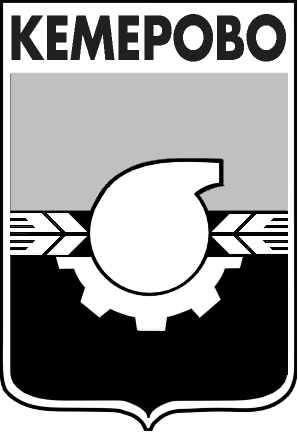 народных депутатовшестой созывтридцать первое заседаниеРЕШЕНИЕот  30.11.2018                                                                                         № 184Об утверждении программы комплексного развития социальной инфраструктуры города Кемерово на 2018-2032 годыРуководствуясь Градостроительным кодексом Российской Федерации, Постановлением Правительства Российской Федерации от 01.10.2015 №1050 «Об утверждении требований к программам комплексного развития социальной инфраструктуры поселений, городских округов», Уставом города Кемерово, Кемеровский городской Совет народных депутатовРЕШИЛ:Утвердить программу комплексного развития социальной инфраструктуры города Кемерово на 2018-2032 годы согласно приложению.2.  Опубликовать настоящее решение в газете «Кемерово» и на сайте «Электронный бюллетень органов местного самоуправления города Кемерово» (электронный адрес в информационно-телекоммуникационной сети Интернет - pravo-kemerovo.ru).3. Настоящее решение вступает в силу после его опубликования.4. Контроль за исполнением данного решения возложить на комитет Кемеровского городского Совета народных депутатов по развитию городского хозяйства (В.Л. Чайковский).Председатель Кемеровского городского Совета народных депутатов                                                        Н.Н. СенчуровГлава города                                                                                   И.В. СередюкПРИЛОЖЕНИЕк решению Кемеровскогогородского Совета народных депутатов шестого созываот 30.11.2018 № 184 (тридцать первое заседание)Программа комплексного развития социальной инфраструктуры города Кемерово на 2018-2032 годыПаспорт программы комплексного развития социальной инфраструктуры города Кемерово на 2018-2032 годыХарактеристика существующего состояния социальной инфраструктуры Описание социально-экономического состояния городского округа, сведения о градостроительной деятельности на территории городского округаГород Кемерово был основан в 1918 году. В настоящее время город Кемерово имеет статус городского округа и является административным центром Кемеровской области, входящей в Сибирский федеральный округ. Площадь в современных границах составляет 329,031 кв.км.Город объединяет 5 внутригородских районов: Заводский, Центральный, Ленинский, Рудничный, Кировский.Пять жилых районов, исторически сложившихся на месте разработки угольных месторождений: Боровой, Ягуновский, Кедровка, Промышленновский, Пионер.Кроме того, совсем недавно был основан новый жилой район Лесная Поляна.Генеральным планом предлагается выделение следующих основных функциональных зон:Жилая зона включает участки существующей сохраняемой 
и проектируемой жилой застройки, в составе которой размещаются все необходимые учреждения для социального и культурно-бытового обслуживания населения. Зона застройки многоквартирными жилыми домами размещается на большей части Центрального, Ленинского районов, а также занимает часть Кировского, Рудничного, Заводского районов. Зона индивидуальной (усадебной и коттеджной) застройки включает в себя существующую сохраняемую и новую усадебную застройку, размещается практически во всех районах. Районы нового масштабного строительства индивидуальной застройки – Лесная Поляна, Ягуновский.Общественно-деловая зона сконцентрирована преимущественно в Центральном районе, где сосредоточена основная часть административных, офисных, торговых, культурно-просветительских, образовательных и других объектов. Кроме того, отдельные зоны 
с элементами общегородского центра имеются в Ленинском, Рудничном 
и Кировском планировочных районах. В ряде удаленных районов (Лесная Поляна, Кедровка, Кировский, южная часть Заводского района, Ягуновский, планировочный район Люскус) требуется развитие районных зон делового, общественного и коммерческого назначения.Производственная зона, в том числе зона промышленных 
и коммунально-складских предприятий, зона добывающей промышленности. В настоящее время в городе сложилось две крупных промзоны (Кировская и Заводская) и семь промузлов. Масштабное территориальное развитие получает Северный промузел. Часть промышленных и коммунально-складских учреждений располагается на территории города в жилой и общественно-деловой зоне. Зона добывающей промышленности занимает обширные территории в границах горных отводов предприятий угледобычи. На территории городского округа также находится карьер строительных материалов.Численность населения городского округа по состоянию на 01.01.2018 составляла 559,314 тыс. человек.Прирост населения превышает технико-экономические показатели генерального плана: так, численность населения города Кемерово на 01.01.2010 составляла 532,9 тыс. человек, а прогнозная численность населения принималась на первую очередь 540 тыс. человек, на расчетный срок – 560 тыс. человек. По данным федеральной службы государственной статистики 
и единой межведомственной информационно-статистической системы численность населения города начиная с 2011 года стабильно возрастает приблизительно на 4 тыс. человек в год за счет положительного миграционного прироста. Прогнозируется сохранение демографической тенденции до 2032 года со среднегодовым приростом 3,6 тыс. человек. Таким образом, прогнозная численность населения на первую очередь составит 573,7 тыс. человек, а на расчетный срок – 609,7 тыс. человек.Общая площадь жилищного фонда по состоянию на 01.01.2018 составила 12 950,1 тыс. кв.м. Средняя жилищная обеспеченность населения – 23,3 кв.м общей площади на одного жителя.Генеральным планом предусматривается территориальное развитие города следующим образом:завершение формирования преимущественно сложившихся планировочных районов с частичной реконструкцией индивидуальной застройки (в первую очередь: микрорайоны №№ 7б, 11/1 и 12/1, 15а 
в Центральном районе, микрорайоны № 52 и 55 в Заводском районе, микрорайоны №№ 12а, 12, 13, 14 и микрорайон «Антипова» в Рудничном районе);развитие каждого из планировочных направлений, пропорционально распределенное по очередям реализации генерального плана.Ленинский планировочный район имеет существенные ресурсы территориального развития и рассматривается как основной район размещения многоквартирной застройки в микрорайонах №№ 64, 68, 74, «Марковцева 5» на первую очередь. А на расчетный срок комплексное освоение микрорайонов №№ 61, 61а, 62, 72. В Заводском районе запланировано освоение микрорайонов 
№№ 14, 60 на первую очередь, на расчетный срок – микрорайоны №№ 14а, 15 и 21а.На расчетный срок, кроме завершения застройки микрорайонов, запланированных на первую очередь, также отнесено освоение земель микрорайонами №№ 11/2, 12а в Центральном районе, микрорайонами 
№ 11б и «Северный» в Рудничном районе.Планировочный район Лесная Поляна складывается как район преимущественно малоэтажной плотной застройки повышенной комфортности, и продолжение его освоения предполагается поэтапно.Генеральным планом предлагается развитие Ягуновского планировочного района с учетом его близкого расположения к центру города и инженерным коммуникациям, наличие магистральной транспортной оси. Предполагается поэтапное освоение малоэтажной низкоплотной застройкой (с размерами участков от 10 соток).За время обозримой перспективы неизбежно произойдет убыль индивидуального жилого фонда. Основными причинами убыли будут являться вынос индивидуального жилья с провалоопасных и газоопасных подработанных территорий и санитарно-защитных зон промышленных предприятий, перевод из жилого фонда в нежилой (преимущественно Рудничный, Ленинский и Центральный планировочные районы), снос ветхого и аварийного жилья, реконструкция усадебной застройки. Однако генеральным планом предусматривается максимально возможное сохранение существующей индивидуальной застройки; сплошная реконструкция намечена только в наиболее ценных градостроительных зонах – районе ул. Сибиряков-Гвардейцев (первая очередь).На территории микрорайона «Люскус» Рудничного района планируется разместить до 3 млн. кв.м жилья (микрорайоны №№ 21, 22, 26, 27, 28, 37, 40, 43). Однако его освоение отнесено на расчетный срок 
в связи с наличием обширных территориальных ресурсов в уже сложившихся планировочных районах.Технико-экономические параметры существующих объектов социальной инфраструктуры городского округа, сложившийся уровень обеспеченности населения услугами в областях образования, культуры, физической культуры и массового спортаСистема объектов образования.По состоянию на 01.01.2018 в муниципальной системе образования функционируют 275 образовательных учреждений, в том числе:дошкольных образовательных организаций – 171;общеобразовательных организаций – 69;организаций дополнительного образования – 15, в том числе 
1 Дворец творчества (образовательная деятельность ведется по 
10 направлениям дополнительного образования детей), 1 Дом творчества (образовательная деятельность по 5 направлениям дополнительного образования детей), 8 центров (от 4 до 
7 направленностей), 2 станции и 3 спортивных школы (подведомственных управлению образования);загородных оздоровительных лагерей – 4: «Спутник», «Солнечный», «Пламя», «Космос» (МАУ «ОК «Отдых»);отдельных общеобразовательных учреждений, осуществляющих образовательную деятельность по адаптированным основным общеобразовательным программам, – 7;детских домов – 3;вечерних (сменных) общеобразовательных школ при исправительных колониях – 4. Всего в этих образовательных учреждениях обучаются 
и воспитываются:30 908 дошкольников; 60 744 школьника;76 581 ребенок получает услуги по дополнительному образованию; 1 181 человек в общеобразовательных организациях, осуществляющих образовательную деятельность по адаптированным основным общеобразовательным программам; 1 230 обучающихся в вечерних (сменных) общеобразовательных школах при исправительных колониях; 255 человека проживают в детских домах. Также, в настоящее время функционируют 49 частных детских садов, которые посещают 902 ребенка.С 2015 года и по настоящее время обеспечение доступности дошкольного образования для детей в возрасте от 3 до 7 лет составляет 100%; детей в возрасте до 3 лет – 38%. Соответственно, очередность по устройству в детский сад детей в возрасте от 3 до 7 лет составляет 
0 человек; в возрасте до 3-х лет на очереди зарегистрировано 5 380 детей, из них актуальная очередность (желают посещать детский сад с 1 сентября 2018 года) – 1 740 человек. Существующая на 01.01.2018 переуплотненность групп в дошкольных образовательных организациях города составляет 2 977 мест, из них:1 178 мест в группах компенсирующей направленности;1 029 мест в группах общеразвивающей направленности до 3-х лет;770 мест в группах старше 3-х лет.По состоянию на 1 сентября 2017 года 14 949 детей (24,6% от общего количества обучающихся) занимаются во вторую смену.Проблемы в сфере образования:неудовлетворенность населения города обеспеченностью местами для детей в возрасте до 3-х лет в дошкольных образовательных учреждениях;обеспечение строительства новых образовательных учреждений в строящихся микрорайонах в соответствии с нормами градостроительства;неполное соответствие материально-технической базы образовательных учреждений современным требованиям, не вполне удовлетворительное техническое состояние зданий (20% зданий образовательных учреждений эксплуатируются более 50 лет без проведения капитального ремонта).Система объектов культуры.В муниципальной сети учреждений культуры по состоянию на 01.01.2018 функционируют:учреждения культурно-досугового типа – 9, из них 5 Дворцов культуры, Городской клуб ветеранов, Культурный центр, Центр творческих технологий и Культурно-досуговый центр «Пионер» 
(в Кемерово работает 513 клубных формирований, из них 225 коллективов самодеятельного народного творчества (хоровых, хореографических, театральных, вокальных, фольклорных, оркестры духовых инструментов), при учреждениях культуры на постоянной основе функционируют 288 клубов по интересам, в которых занимается 9 809 участников);школы дополнительного детского образования культуры – 12, 
в том числе 3 музыкальные школы, 1 художественная школа и 8 школ искусств (функционирует 90 отделений по специальностям музыкальной, художественной, общеэстетической направленности, театрального 
и хореографического искусства, в которых по состоянию на 01.01.2018 обучается 9 467 учащихся); муниципальные библиотеки – 27, расположенных во всех районах города, объединенные в муниципальную информационно-библиотечную систему (количество читателей на 01.01.2018 составило 142 735, фонд насчитывает 806 064 ед.);Театр для детей и молодежи (ежегодно театр играет более 300 спектаклей);Музей-заповедник «Красная Горка» (главная тематика экспозиций и выставок - история Кемеровского рудника и города Кемерово, которые ежегодно посещают около 80 тыс. кемеровчан и гостей города). Музей планирует при поддержке городской и областной администраций продолжить музеефикацию территории Красной горки с созданием Музея угля на месте открытия Кузнецкого каменноугольного бассейна.На территории города находятся 126 объектов культурного наследия: 7 памятников федерального значения, 47 – регионального и 72 – муниципального. Это памятники архитектуры и градостроительства, монументального искусства, истории и археологии. Стратегические направления развития сферы культуры – развитие системы дополнительного образования в сфере культуры, развитие территории достопримечательного места Красная Горка, модернизация муниципальной библиотечной системы, оптимизация деятельности учреждений клубного типа с сохранением доступности культурно-досуговых услуг для населения.Основные проблемы муниципальной сферы культуры: создание системы учреждений, отвечающих современным требованиям населения. В современных условиях успешное функционирование отрасли зависит от развития ее инфраструктуры, материально-технической базы;неудовлетворительное техническое состояние зданий 
и сооружений культуры, в том числе аварийное состояние объектов культурного наследия. Система объектов физической культуры и спорта.В городе Кемерово уделяется огромное внимание созданию оптимальных условий для развития как массового, так 
и профессионального спорта.По состоянию на 01.01.2018 физической культурой и спортом занимаются 285 133 человек (51% населения).Обеспеченность спортивными сооружениями в муниципальном образовании – 1 458 объектов с единовременной пропускной способностью 29 628 человек, из них:231 спортивный зал (площадью 73 662 кв.м. 
и единовременной пропускной способностью 6 723 человек), 711 плоскостных спортивных сооружений (площадью 701 909 кв.м. и единовременной пропускной способностью 12 336 человек), 29 плавательных бассейнов размером более 10×6 м (площадь зеркала воды 4 802 кв.м. и единовременной пропускной способностью                  763 человек), 487 прочих спортивных сооружений (в том числе площадок                     с тренажерами). В городе Кемерово работает 54 общественных организации (федерации по видам спорта), из них 48 аккредитованных. Работу по проведению спортивно-массовых мероприятий на территории города федерации проводят совместно с отделом спорта управления культуры, спорта и молодежной политики администрации города Кемерово.Кроме этого, отдел спорта работает с другими организациями: общеобразовательными учреждениями и учебными заведениями, Кемеровским отделением Всероссийского общества глухих, коллективами предприятий, организаций и учреждений, местным отделением ДОСААФ России, ОГО ВФСО «Динамо», общественными организациями и т.д. На территории города работают 22 спортивные школы, в том числе: 11 муниципальных (из них 8 - в управлении культуры, спорта 
и молодежной политики (5 497 чел.), а 3 - в управлении образования); 10 областных спортивных школ, 1 частная комплексная школа. В школах занимается 14 491 чел. в 21 отделении по 20 видам спорта, в том числе 16 видов спорта – по олимпийской программе.В 2017 году на базе МБУДО «ДЮСШ №3» и МАУ ГЦС «Кузбасс» продолжает реализовываться государственная программа Российской Федерации «Доступная среда», был проведен ряд мероприятий, направленных на обеспечение доступности учреждения для людей 
с ограниченными возможностями здоровья.Для организации спортивного досуга в зимний период для жителей города работают: 68 зимних спортивных площадок, из них 11 хоккейных коробок, 18 ледовых площадок, 21 зимняя спортивная площадка, 18 лыжных объектов. 24 пункта зимнего проката спортивного инвентаря. Продолжаются традиционные зимние акции «Все на лыжи!» 
и «Все на каток!». В летний период 2017 года была организована работа 283 площадок, из них 14 площадок с уличными тренажерами, 12 площадок для занятий шахматами, в том числе 158 вечерних спортивных площадок работали со спортивными организаторами.Спортплощадки посетили 90,0 тыс. человек, проведено 7,1 тыс. спортивно-массовых мероприятий. Организацией спортивно-массовой работы по месту жительства 
в городе занимается муниципальное бюджетное учреждение «Клубы по месту жительства». По месту жительства работает 30 клубов спортивной направленности, в которых занимается 6,57 тыс. чел., из них 4 814 чел. – дети и подростки. Направление работы – общая физическая подготовка по 21 виду спорта. Согласно данным ежегодных статистических отчетов ежегодно увеличивается количество занимающихся физической культурой 
и спортом по всем группам населения. Увеличение числа занимающихся объясняется доступностью объектов спортивной инфраструктуры для жителей всех районов города Кемерово, а также повышением роста популярности занятий спортом в целом, повышения престижа здорового образа жизни. Значительный прирост происходит за счет увеличения объема оказываемых платных услуг по предоставлению спортивной базы (бассейны, спортивные залы, тренажерные залы) населению города.Таким образом, можно сделать вывод о том, что спрос на услуги 
в сфере физической культуры и массового спорта будет планомерно расти и в последующие годы.Проблемы в сфере спорта:отсутствие в городе современных многофункциональных спортивных залов с трибунами для зрителей;отсутствие в новых строящихся микрорайонах спортивной инфраструктуры.Уровень обеспеченности населения объектами социальной инфраструктуры. Оценка сложившегося на 01.01.2018 уровня обеспеченности населения города Кемерово услугами в областях образования, культуры, физической культуры и массового спорта по отношению к нормативным значениям представлена в таблице 1.Таблица 1* – 85% от установленного местными нормативами значения с учетом верхнего предела охвата детей в возрасте от 1,5 до 6 лет, установленного областными нормативами градостроительного проектирования.Прогнозируемый спрос на услуги социальной инфраструктурыОжидаемая потребность населения города Кемерово 
в дополнительных мощностях (пропускной способности) объектов социальной инфраструктуры к 2032 году, с учетом данных 
о существующей обеспеченности населения объектами социальной инфраструктуры, критериев их доступности для населения, социальных норм и нормативов, стандартов предоставления соответствующих социальных услуг, прогноза численности всего населения 
и половозрастного состава населения, в том числе детей, а также природно-географических и социально-экономических особенностей регионов, следующая: дошкольные образовательные учреждения на 10 404 места;общеобразовательные учреждения на 25 936 мест; плавательные бассейны площадью зеркала воды на 7 392 кв.м.Распределение объемов строительства новых объектов по районам города необходимо осуществлять в соответствии с Генеральным планом города Кемерово с учетом объема планируемого жилищного строительства в соответствии с выданными разрешениями на строительство 
и прогнозируемого выбытия из эксплуатации объектов социальной инфраструктуры.Оценка нормативно-правовой базы, необходимой для функционирования и развития социальной инфраструктуры городского округаПравовыми основаниями для разработки Программы являются:Градостроительный кодекс Российской Федерации от 29.12.2004 № 190-ФЗ;Постановление Правительства Российской Федерации 
от 01.10.2015 № 1050 «Об утверждении требований к программам комплексного развития социальной инфраструктуры поселений, городских округов».На основании Устава города Кемерово и в соответствии 
с Конституцией Российской Федерации, Федеральным законом от 06.10.2003 № 131-ФЗ «Об общих принципах организации местного самоуправления в Российской Федерации» администрация города Кемерово наделена полномочиями по решению вопросов городского значения, в том числе относящихся к развитию и функционированию социальной инфраструктуры, а именно:организация предоставления общедоступного и бесплатного дошкольного, начального общего, основного общего, среднего общего образования по основным общеобразовательным программам 
в муниципальных образовательных организациях (за исключением полномочий по финансовому обеспечению реализации основных общеобразовательных программ в соответствии с федеральными государственными образовательными стандартами), организация предоставления дополнительного образования детей в муниципальных образовательных организациях (за исключением дополнительного образования детей, финансовое обеспечение которого осуществляется органами государственной власти субъекта Российской Федерации), создание условий для осуществления присмотра и ухода за детьми, содержания детей в муниципальных образовательных организациях, 
а также организация отдыха детей в каникулярное время;организация библиотечного обслуживания населения, комплектование и обеспечение сохранности библиотечных фондов библиотек города;создание условий для организации досуга и обеспечения жителей города услугами организаций культуры;сохранение, использование и популяризация объектов культурного наследия (памятников истории и культуры), находящихся 
в муниципальной собственности, охрана объектов культурного наследия (памятников истории и культуры) местного (муниципального) значения, расположенных на территории города;обеспечение условий для развития на территории города физической культуры, школьного спорта и массового спорта, организация проведения официальных физкультурно-оздоровительных и спортивных мероприятий в городе;создание условий для массового отдыха жителей города 
и организация обустройства мест массового отдыха населения.Защита прав и законных интересов ребенка при формировании социальной инфраструктуры для детей регулируется Федеральным законом от 24.07.1998 № 124-ФЗ «Об основных гарантиях прав ребенка в Российской Федерации». Полномочия органов местного самоуправления городских округов 
в сфере образования определены Федеральным законом от 29.12.2012 
№ 273-ФЗ «Об образовании в Российской Федерации» и реализуются управлением образования администрации города Кемерово (далее – УО) на основании постановления администрации города Кемерово от 24.07.2006 № 75 «Об управлении образования администрации города Кемерово».В свою очередь, требования к условиям размещения дошкольных образовательных, общеобразовательных организаций, организаций дополнительного образования и организаций для обучающихся 
с ограниченными возможностями здоровья, для детей-сирот и детей, оставшихся без попечения родителей, а также к дошкольным группам, размещенным в жилых помещениях жилищного фонда - к оборудованию 
и содержанию территорий и зданий (помещениям) указанных выше организаций к приему детей в дошкольные образовательные организации, режиму дня и образовательной деятельности в указанных выше организациях  устанавливаются СанПиН 2.4.1.3049-13 «Санитарно-эпидемиологические требования к устройству, содержанию и организации режима работы дошкольных образовательных организаций», СанПиН 2.4.2.2821-10 «Санитарно-эпидемиологические требования к условиям 
и организации обучения в общеобразовательных организациях», СанПиН 2.4.4.3172-14 «Санитарно-эпидемиологические требования к устройству, содержанию и организации режима работы образовательных организаций дополнительного образования детей», СанПиН 2.4.2.3286-15 «Санитарно-эпидемиологические требования к условиям и организации обучения 
и воспитания в организациях, осуществляющих образовательную деятельность по адаптированным основным общеобразовательным программам для обучающихся с ограниченными возможностями здоровья», СанПиН 2.4.3259-15 «Санитарно-эпидемиологические требования к устройству, содержанию и организации режима работы организаций для детей-сирот и детей, оставшихся без попечения родителей», СанПиН 2.4.1.3147-13 «Санитарно-эпидемиологические требования к дошкольным группам, размещенным в жилых помещениях жилищного фонда». СанПиН 2.4.4.3155-13 «Санитарно-эпидемиологические требования к устройству, содержанию и организации работы стационарных организаций отдыха и оздоровления детей» устанавливает требования к земельному участку при размещении детского оздоровительного лагеря, к территории, зданиям, помещениям 
и оборудованию детского оздоровительного лагеря.В сфере культуры, спорта и молодежной политики реализует полномочия органов городского самоуправления управление культуры, спорта и молодежной политики администрации города Кемерово (далее – УКСиМП), в соответствии с Федеральным законом от 04.12.2007 № 329-ФЗ «О физической культуре и спорте в Российской Федерации», законом Российской Федерации от 09.10.1992 № 3612-1 «Основы законодательства РФ о культуре» и постановлением администрации города Кемерово                 от 18.07.2016 № 1756 «О Положении об управлении культуры, спорта 
и молодежной политики администрации города Кемерово».Федеральный закон от 25.06.2002 № 73-ФЗ «Об объектах культурного наследия (памятниках истории и культуры) народов Российской Федерации» регулирует отношения в области сохранения, использования, популяризации и государственной охраны объектов культурного наследия (памятников истории и культуры) народов Российской Федерации.Федеральный закон от 29.12.1994 № 78-ФЗ «О библиотечном деле» является правовой базой сохранения и развития библиотечного дела 
в Российской Федерации и регулирует общие вопросы организации библиотечного дела.Порядок учреждения музеев в Российской Федерации и обеспечение доступности музейного фонда Российской Федерации устанавливается Федеральным законом от 26.05.1996 № 54-ФЗ «О Музейном фонде Российской Федерации и музеях в Российской Федерации».Основным документом территориального планирования города, обеспечивающим устойчивое развитие территории в соответствии 
с Градостроительным кодексом Российской Федерации, является генеральный план города Кемерово, утвержденный решением Кемеровского городского Совета народных депутатов от 24.06.2011 № 36 (ред. 28.09.2018).Уровень обеспеченности объектами социальной сферы рассчитывается в соответствии с решением Кемеровского городского Совета народных депутатов от 29.06.2018 № 146 «Об утверждении местных нормативов градостроительного проектирования города Кемерово», а также с учетом «СП 42.13330.2016. Свод правил. Градостроительство. Планировка и застройка городских и сельских поселений. Актуализированная редакция СНиП 2.07.01-89*» 
(утв. Приказом Минстроя России от 30.12.2016 №1034/пр) 
и руководствуясь единой методикой по определению нормативной потребности субъектов Российской Федерации в объектах культуры согласно распоряжению Минкультуры России от 02.08.2017 № Р-965 
«Об утверждении Методических рекомендаций субъектам Российской Федерации и органам местного самоуправления по развитию сети организаций культуры и обеспеченности населения услугами организаций культуры».Перечень показателей для оценки эффективности деятельности органов местного самоуправления города Кемерово определен распоряжением администрации города Кемерово от 11.03.2013 № 141 
«Об оценке эффективности деятельности органов местного самоуправления города Кемерово». Плановые значения целевых показателей определяются нормативами обеспеченности объектами социальной инфраструктуры, Указом Президента Российской Федерации от 07.05.2012 № 599 «О мерах по реализации государственной политики 
в области образования и науки», распоряжением Правительства Российской Федерации от 07.08.2009 №1101-р «Об утверждении стратегии развития физической культуры и спорта в Российской Федерации на период до 2020 года». Вышеперечисленные нормативные правовые акты являются достаточной правовой базой для функционирования и развития социальной инфраструктуры города Кемерово в целом и в областях образования, физической культуры и массового спорта, культуры 
в частности, а также создают необходимые условия для достижения цели и задач реализации мероприятий программы по проектированию, строительству, реконструкции объектов социальной инфраструктуры. Перечень мероприятий (инвестиционных проектов) по проектированию, строительству и реконструкции объектов социальной инфраструктуры городского округаПеречень мероприятий по проектированию, строительству, реконструкции объектов социальной инфраструктуры города Кемерово 
в областях образования, физической культуры и массового спорта, культуры приведен в таблице 2.Таблица 2Оценка объемов и источников финансирования мероприятий (инвестиционных проектов) по проектированию, строительству 
и реконструкции объектов социальной 
инфраструктуры городского округаКонкретные мероприятия Программы и объемы ее финансирования носят прогнозный характер и подлежат уточнению в установленные сроки после принятия бюджетов всех уровней на очередной финансовый год и плановый период. Ориентировочная стоимость строительства зданий определена по данным о стоимости объектов-аналогов и по методическим рекомендациям по применению государственных сметных нормативов – укрупненных нормативов цены строительства различных видов объектов капитального строительства непроизводственного назначения и инженерной инфраструктуры, утвержденным приказом Минрегиона РФ от 04.10.2011 №481. Результаты расчетов на I и II этапы реализации Программы приведены в таблицах 3 и 4 соответственно.Объемы и источники финансирования мероприятий по проектированию, строительству, реконструкции объектов социальной инфраструктуры соответствуют цели и задачам Программы, предусмотренным паспортом Программы, в полном объеме для всех мероприятий.Таблица 3Таблица 4Целевые индикаторы программы, включающие технико-экономические, финансовые и социально-экономические показатели развития социальной инфраструктуры Целевые показатели развития учреждений культуры, физической культуры и спорта определяются нормативами обеспеченности объектами социальной инфраструктуры, Указом Президента Российской Федерации от 07.05.2012 № 599 «О мерах по реализации государственной политики 
в области образования и науки», распоряжением Правительства Российской Федерации от 07.08.2009 №1101-р «Об утверждении стратегии развития физической культуры и спорта в Российской Федерации на период до 2020 года».Оценка эффективности мероприятий (инвестиционных проектов) 
по проектированию, строительству, реконструкции объектов 
социальной инфраструктуры городского округа Реализация мероприятий программы позволит обеспечить сбалансированное развитие и эффективное функционирование социальной инфраструктуры города Кемерово в целом и в частности по следующим сферам:Реализация мероприятий программы соответствует местным нормативам градостроительного проектирования города Кемерово, утвержденным решением Кемеровского городского Совета народных депутатов от 29.06.2018 № 146.Предложения по совершенствованию нормативно-правового 
и информационного обеспечения развития социальной инфраструктуры, направленные на достижение целевых показателей программыВ целях реализации мероприятий Программы необходимо обеспечить своевременное принятие муниципальных программ либо внесение изменений в существующие муниципальные программы, устанавливающие перечни мероприятий по проектированию, строительству, реконструкции объектов социальной инфраструктуры города Кемерово. Данные программы должны обеспечивать сбалансированное перспективное развитие социальной инфраструктуры городского округа в соответствии с потребностями в строительстве объектов социальной инфраструктуры местного значения, установленными Программой.При необходимости дополнительного финансового обеспечения реализации мероприятий, установленных Программой, предусмотреть внесение изменений в правовые акты Кемеровского городского Совета народных депутатов о бюджете города Кемерово В случае если источником финансирования мероприятий являются средства федерального и областного бюджетов, в целях своевременной реализации мероприятий Программы организовать заключение соглашений о предоставлении субсидий с органами государственной власти.В целях информационного обеспечения Программы необходимо реализовать целевой блок мероприятий в средствах массовой информации путем проведения пресс-конференций, в том числе выездных на место строительства (реконструкции) объектов социальной инфраструктуры, рассказывающих о ходе реализации программы, а также подготовки информационных сообщений о проведении отдельных мероприятий Программы.Наименование программыПрограмма комплексного развития социальной инфраструктуры города Кемерово на 2018-2032 годы (далее – Программа)Основание для разработки программыГрадостроительный кодекс Российской Федерации» от 29.12.2004 № 190-ФЗ;Постановление Правительства Российской Федерации от 01.10.2015 № 1050 «Об утверждении требований к программам комплексного развития социальной инфраструктуры поселений, городских округов»Наименование заказчика Администрация города КемеровоНаименование разработчикаАдминистрация города Кемерово Местонахождение заказчика и разработчика650000, г. Кемерово, проспект Советский, 54Цель программыОбеспечение развития социальной инфраструктуры в соответствии с прогнозируемой потребностью и нормативами градостроительного проектирования городского округаЗадачи программыОпределение эффективности функционирования и доступности действующей социальной инфраструктуры города Кемерово.Определение базовых технико-экономических показателей развития города, определяющих масштаб и параметры его территориального развития.Проектирование, строительство новых, реконструкция действующих и окончание строительства незавершенных объектов, обеспечивающих удовлетворение потребности населения города Кемерово в областях образования, физической культуры и массового спорта, и культуры. Целевые показатели (индикаторы) обеспеченности населения объектами социальной инфраструктурыПланируемые целевые показатели (индикаторы) программы:для дошкольного образования:Доля детей в возрасте от 1,5 до 6 лет, получающих дошкольную образовательную услугу и (или) услугу по их содержанию 
в муниципальных образовательных учреждениях, в общей численности детей в возрасте 1,5 - 6 лет, в %.Доля детей в возрасте 1,5 – 6 лет, стоящих на учете для определения в муниципальные дошкольные образовательные учреждения, в общей численности детей в возрасте 1,5 – 6 лет, в %.для общего и дополнительного образования:Доля обучающихся в муниципальных общеобразовательных учреждениях, занимающихся во вторую смену, в общей численности обучающихся в муниципальных общеобразовательных учреждениях, в %.Доля детей в возрасте 5 – 18 лет, получающих услуги по дополнительному образованию в организациях различной организационно-правовой формы и формы собственности, в общей численности детей данной возрастной группы, в %.для культуры:Уровень достижения норматива обеспеченности населения клубами и учреждениями клубного типа, в %.Уровень достижения норматива обеспеченности населения библиотеками, в %.Доля населения, удовлетворенная качеством предоставления услуг в сфере культуры, в общей численности населения города Кемерово, в %.для физической культуры и спорта:Уровень достижения норматива обеспеченности населения плавательными бассейнами, в %.Уровень достижения норматива обеспеченности населения спортивными залами, в %.Уровень достижения норматива обеспеченности населения плоскостными спортивными сооружениями, в %.Доля населения, систематически занимающегося физической культурой и спортом, в общей численности населения города Кемерово, в %.Укрупненное описание запланированных мероприятий (инвестиционных проектов) по проектированию, строительству, реконструкции объектов социальной инфраструктурыСрок и этапы реализации программыОбщий срок реализации программы 2018-2032 годы, в том числе: I этап – 2018-2022 годы (первая очередь строительства),II этап – 2023-2032 годы (расчетный срок).Объемы и источники финансирования программы Всего ассигнований 45 873, 054 млн. рублей, в том числе по этапам:на I этапе – 12 264, 730 млн. рублей;на II этапе – 33 608, 324 млн. рублей,в том числе по источникам финансирования:а) средства федерального бюджета – 32 934, 923 млн. рублей, в том числе по этапам:на I этапе – 8 729, 257 млн. рублей;на II этапе – 24 205, 666 млн. рублей,б) средства областного бюджета – 10 891, 327 млн. рублей, в том числе по этапам:на I этапе – 2 833, 822 млн. рублей;на II этапе – 8 057, 505 млн. рублей,в) средства бюджета города – 1 947, 620 млн. рублей, в том числе по этапам:на I этапе – 701, 651 млн. рублей;на II этапе – 1 345, 153 млн. рублейОжидаемые результаты реализации программыОбеспечение прав граждан на доступное качественное дошкольное, общее и дополнительное образование, в частности уменьшение/ликвидация очередности детей на поступление в детские сады и ликвидация/снижение численности школьников, обучающихся во вторую смену. Создание условий для увеличения доли населения всех возрастных групп, систематически занимающихся физической культурой и спортом. Обеспечение развития творческого потенциала населения, условий для досуга населения по различным направлениям, а также сохранение и развитие традиций культуры.Сбалансированное развитие и эффективное функционирование социальной инфраструктуры. Тип объектаНаименование расчетного показателя объекта местного значения, единица измеренияЗначение расчетного показателя объекта местного значения (норматив), единица измеренияЗначение нормативного показателя минимального допустимого уровня обеспеченности объектами на 2018г.Пропускная способность объектов социальной инфраструк-туры в муниципальном образовании (факт)Выводы по результатам оценки соответствия нормативам градостро-ительного проектированияи фактическим данным123456В области образованияВ области образованияВ области образованияВ области образованияВ области образованияВ области образованияМуници-пальные дошкольные общеобразо-вательные организацииуровень обеспечен-ности, мест61 место на 1 тыс. человек*34 11926 788                      не соответствует (обеспечен-ность 78,5%)  Муници-пальные общеобразо-вательные организацииуровень обеспечен-ности, мест100% от числен-ности детей в возрасте 1-9 классов и 75% от числен-ности детей в возрасте 10-11 классов59 31942 229                     (по проектной мощности)не соответствует (обеспечен-ность 71%)Организации дополни-тельного образованияобеспечение охвата детей                     в возрасте         5 – 18 лет, получающих услуги по дополнитель-ному образованию, мест75% от общей числен-ности детей в возрасте              5 – 18 лет 58 72876 581               (в организациях различной организационно-правовой формы и формы собственности)соответствует В области культурыВ области культурыВ области культурыВ области культурыВ области культурыВ области культурыДетские школы искусствуровень обеспечен-ности, мест12% учащихся  1-8 классов общеобразовательных школ5 7609 467соответствует Дом культуры количество домов культуры, объект1 объектна 30 тыс. человек 199 не соответствует (обеспечен-ность 47%)Общедоступная библиотекаколичество библиотек, объект1 объект на 20 тыс. человек2827 не соответствует (обеспечен-ность 96%)Театрыуровень обеспечен-ности, мест8 мест              на 1 тыс. человек4 4753 022не соответствует (обеспечен-ность 67,5%)Кинотеатры уровень обеспечен-ности, мест30 мест на 1 тыс. человек16 7791 503не соответствует (обеспечен-ность 9%) Цирки уровень обеспечен-ности, мест4 места на 1 тыс. человек2 2371 500не соответствует (обеспечен-ность 67%)В области физической культуры и спортаВ области физической культуры и спортаВ области физической культуры и спортаВ области физической культуры и спортаВ области физической культуры и спортаВ области физической культуры и спортаСпортивные залы общего пользованияуровень обеспечен-ности пло-щадью, кв.м60-80 кв.м на 1 тыс. человек44 74673 662соответствует Плаватель-ные бассейны уровень обеспечен-ности площадью зеркала воды, кв.м20 кв.м зеркала воды на 1 тыс. человек11 1864 802 не соответствует (обеспечен-ность 43%)Наименование мероприятияМестоположениеМощностьОбщая площадь, кв.мСрок реализацииОтветственный исполнитель1.1. Проектирование, строительство и реконструкция дошкольных образовательных организаций1.1. Проектирование, строительство и реконструкция дошкольных образовательных организаций1.1. Проектирование, строительство и реконструкция дошкольных образовательных организаций1.1. Проектирование, строительство и реконструкция дошкольных образовательных организаций1.1. Проектирование, строительство и реконструкция дошкольных образовательных организаций1.1. Проектирование, строительство и реконструкция дошкольных образовательных организаций1.1.1. Реконструкция нежилого здания под размещение дошкольной образовательной организацииЛенинский район, микрорайон № 16, просп. Московский, 17а140 мест1 688,72017-2018Управление городского развития администрации города Кемерово (далее – УГР), УО1.1.2. Проектирование и строительство дошкольной образовательной организации с бассейномЗаводский район, микрорайон № 60125 мест2 616,52018-2018УГР, УО1.1.3. Проектирование и строительство дошкольной образовательной организацииЛенинский район, микрорайон № 68, строительный № 23350 мест2018-2019УГР, УО1.1.4. Проектирование и строительство дошкольной образовательной организации с бассейном Рудничный район, микрорайон в границах                   ул. Нахимова –  пер. 1-ый Антипова – ул. Антипова – ул. Ракитянского140 мест2018-2019УГР, УО1.1.5. Проектирование, снос существующего здания и строительство дошкольной образовательной организациижилой район Ягуновский,            ул. Барнаульская, 21140 мест2018-2019УГР, УО1.1.6. Строительство дошкольной образовательной организации Рудничный район, ул. Суворова, 1074 места2019-2019УГР, УО1.1.7. Проектирование и строительство дошкольной образовательной организации с бассейном Центральный район, микрорайон № 15а, строительный № 9280 мест2019-2020УГР, УО1.1.8. Проектирование и строительство дошкольной образовательной организации с бассейном жилой район Лесная Поляна, микрорайон № 2, строительный № 5350 мест2019-2020УГР, УО1.1.9. Проектирование и строительство дошкольной образовательной организации с бассейном жилой район Лесная Поляна, микрорайон № 2, строительный № 17350 мест2019-2020УГР, УО1.1.10. Проектирование и строительство дошкольной образовательной организации с бассейном Заводский район, микрорайон № 14, строительный № 60280 мест2020-2021УГР, УО1.1.11. Проектирование и строительство дошкольной образовательной организацииЦентральный район, микрорайон № 7б230 мест2020-2021УГР, УО1.1.12. Проектирование и строительство дошкольной образовательной организации с бассейном Заводский район, микрорайон № 14, строительный № 46280 мест2020-2021УГР, УО1.1.13. Проектирование и строительство встроенно-пристроенной дошкольной образовательной организации Ленинский район, микрорайон Марковцева-5167 мест1 820,02021-2022УГР, УО1.1.14. Проектирование и строительство дошкольной образовательной организации Рудничный район, микрорайон № 12а220 мест2021-2022УГР, УО1.1.15. Проектирование и строительство дошкольной образовательной организации Центральный район, микрорайон № 15а350 мест2021-2022УГР, УО1.1.16. Проектирование и строительство дошкольной образовательной организациижилой район Промышленновский, ул. Варяжская, западнее дома № 14140 мест2022-2023УГР, УО1.1.17. Проектирование и строительство дошкольной образовательной организации с бассейном Центральный район, микрорайон № 11/1 350 мест2022-2023УГР, УО1.1.18. Проектирование и строительство дошкольной образовательной организации с бассейном Ленинский район, микрорайон № 64350 мест2022-2023УГР, УО1.1.19. Проектирование и строительство дошкольной образовательной организации с бассейном Центральный район, микрорайон № 7Б280 мест2023-2024УГР, УО1.1.20. Проектирование и строительство дошкольной образовательной организации с бассейном Ленинский район, микрорайон № 74, 280 мест2023-2024УГР, УО1.1.21. Проектирование и реконструкция нежилого здания под размещение дошкольной образовательной организацииКировский район, микрорайон в границах ул. Халтурина – шоссе Егорова – ул. Инициативная – до земельного участка ж/д пути Прогресс,  ул. Халтурина, 3а120 мест2023-2024УГР, УО1.1.22. Проектирование и строительство дошкольной образовательной организации с бассейном Ленинский район, микрорайон № 72350 мест2024-2025УГР, УО1.1.23. Проектирование и строительство дошкольной образовательной организации с бассейномЦентральный район, микрорайон № 12/1350 мест2024-2025УГР, УО1.1.24. Проектирование и строительство дошкольной образовательной организации с бассейномЦентральный район, микрорайон № 11/2350 мест2025-2026УГР, УО1.1.25. Проектирование и строительство дошкольной образовательной организации с бассейном Ленинский район, микрорайон № 64 350 мест2025-2026УГР, УО1.1.26. Проектирование и строительство дошкольной образовательной организации с бассейном Центральный район, микрорайон № 11/2350 мест2026-2027УГР, УО1.1.27. Проектирование и строительство дошкольной образовательной организации с бассейном Заводский район, микрорайон № 14а350 мест2026-2027УГР, УО1.1.28. Проектирование и строительство дошкольной образовательной организацииРудничный район, микрорайон № 11б350 мест2027-2028УГР, УО1.1.29. Проектирование и строительство дошкольной образовательной организации с бассейном Ленинский район, микрорайон № 72350 мест2027-2028УГР, УО1.1.30. Проектирование и строительство дошкольной образовательной организации с бассейном Ленинский район, микрорайон № 64350 мест2028-2029УГР, УО1.1.31. Проектирование и строительство дошкольной образовательной организации с бассейномЦентральный район, микрорайон № 11/2350 мест2028-2029УГР, УО1.1.32. Проектирование и строительство дошкольной образовательной организации с бассейномЦентральный район, микрорайон № 12/1280 мест2029-2030УГР, УО1.1.33. Проектирование и строительство дошкольной образовательной организации с бассейномЗаводский район, микрорайон № 14а350 мест2029-2030УГР, УО1.1.34. Проектирование и строительство дошкольной образовательной организации на с бассейномЗаводский район, микрорайон № 21а280 мест2030-2031УГР, УО1.1.35. Проектирование и строительство дошкольной образовательной организации с бассейномРудничный район, микрорайон № 12280 мест2030-2031УГР, УО1.1.36. Проектирование и реконструкция дошкольной образовательной организацииЛенинский район, микрорайон № 26, просп. Комсомольский, 55250 мест2850,02030-2031УГР, УО1.1.37. Проектирование и строительство дошкольной образовательной организации с бассейномРудничный район, микрорайон № 11б 350 мест2031-2032УГР, УО1.1.38. Проектирование и строительство дошкольной образовательной организации с бассейном Заводский район, микрорайон № 14а350 мест2031-2032УГР, УО1.2. Проектирование, строительство и реконструкция общеобразовательных организаций1.2. Проектирование, строительство и реконструкция общеобразовательных организаций1.2. Проектирование, строительство и реконструкция общеобразовательных организаций1.2. Проектирование, строительство и реконструкция общеобразовательных организаций1.2. Проектирование, строительство и реконструкция общеобразовательных организаций1.2. Проектирование, строительство и реконструкция общеобразовательных организаций1.2.1. Строительство общеобразовательной организации с бассейном Рудничный район, микрорайон № 12, строительный № 311050 мест19 950,02017-2018УГР, УО1.2.2. Проектирование и строительство дополнительного двухэтажного блока начальной общеобразовательной организации к МБОУ «Лицей № 89»Рудничный район, микрорайон № 6, ул. Ю.Смирнова, 18а300 мест2018-2018УГР, УО1.2.3. Проектирование и строительство общеобразовательной организациижилой район Лесная Поляна, микрорайон № 21050 мест18 994,52018-2019УГР, УО1.2.4. Проектирование и строительство общеобразовательной организации с бассейном и универсальным спортивным блоком  Центральный район, микрорайоне № 7б1225 мест26 110,02019-2020УГР, УО1.2.5. Проектирование и строительство общеобразовательной организации Рудничный район, микрорайон в границах ул. Нахимова – пер. 1-ый Антипова – ул. Ракитянского825 мест8 000,02020-2021УГР, УО1.2.6. Проектирование и строительство общеобразовательной организации с бассейном Центральный район, микрорайон № 15а 1050 мест21 000,02020-2021УГР, УО1.2.7. Проектирование и строительство общеобразовательной организации с бассейномРудничный район, микрорайон № 13 550 мест21 000,02021-2022УГР, УО1.2.8. Проектирование и строительство общеобразовательной организации с бассейном Центральный район, микрорайон № 11/1 1050 мест21 000,02021-2022УГР, УО1.2.9. Проектирование и строительство общеобразовательной организацииЛенинский район, микрорайон № 74 550 мест11 000,02022-2023УГР, УО1.2.10. Проектирование и строительство общеобразовательной организации с бассейном Ленинский район, микрорайон № 641050 мест21 000,02022-2023УГР, УО1.2.11. Строительство общеобразовательной организации с бассейном жилой район Ягуновский1050 мест21 000,02023-2024УГР, УО1.2.12. Проектирование и строительство общеобразовательной организацииЛенинский район, микрорайон № 62 550 мест11 000,02023-2024УГР, УО1.2.13. Проектирование и строительство общеобразовательной организации Ленинский район, микрорайон № 61825 мест16 500,02024-2025УГР, УО1.2.14. Проектирование и строительство общеобразовательной организации жилой район Лесная Поляна, микрорайон № 4550 мест9 106,02024-2025УГР, УО1.2.15. Проектирование и строительство общеобразовательной организации с бассейном Центральный район, микрорайон № 11/2 1050 мест21 000,02025-2026УГР, УО1.2.16. Проектирование и строительство общеобразовательной организацииЗаводский район, микрорайон № 55 550 мест11 000,02025-2026УГР, УО1.2.17. Проектирование и строительство общеобразовательной организации с бассейном Центральный район, микрорайон № 12/1 1050 мест21 000,02026-2027УГР, УО1.2.18. Проектирование и строительство общеобразовательной организации Заводский район, микрорайон № 14а1050 мест21 000,02027-2028УГР, УО1.2.19. Проектирование и строительство общеобразовательной организации с бассейном  Ленинский район, микрорайон № 72 1050 мест21 000,02028-2029УГР, УО1.2.20. Проектирование и строительство общеобразовательной организации жилой район  Лесная поляна, микрорайон № 8990 мест17 909,02029-2030УГР, УО1.2.21. Проектирование и строительство общеобразовательной организации  Заводский район, микрорайон № 14а1050 мест21 000,02029-2030УГР, УО1.2.22. Проектирование и строительство общеобразовательной организации с бассейном Рудничный район, микрорайон № 11б 1050 мест21 000,02030-2031УГР, УО1.2.23. Проектирование и строительство общеобразовательной организации с углубленным изучением предметов «Центр знаний» с двумя бассейнами и двумя спортзаламижилой район Лесная Поляна, восточная часть микрорайона№ 92700 мест2030-2032УГР, УО1.3. Проектирование, строительство и реконструкция других образовательных организаций1.3. Проектирование, строительство и реконструкция других образовательных организаций1.3. Проектирование, строительство и реконструкция других образовательных организаций1.3. Проектирование, строительство и реконструкция других образовательных организаций1.3. Проектирование, строительство и реконструкция других образовательных организаций1.3. Проектирование, строительство и реконструкция других образовательных организаций1.3.1. Проектирование и строительство организации дополнительного образования для детей с ограниченными возможностями здоровья и детей-инвалидовРудничный район, микрорайон № 11б 190 мест2024УГР, УО1.3.2. Проектирование и строительство организации дополнительного образованияРудничный район, микрорайон № 11 300 мест2025УГР, УО1.3.3. Проектирование и строительство организации дополнительного образования для детей с ограниченными возможностями здоровья и детей-инвалидовЦентральный район,   микрорайон № 11/2190 мест2025УГР, УО1.3.4. Проектирование и строительство организации дополнительного образования для детей с ограниченными возможностями здоровья и детей-инвалидовЗаводский район, микрорайон № 14а190 мест2028УГР, УО1.3.5. Проектирование и строительство организации дополнительного образованияЗаводский район, микрорайон № 14а300 мест2030УГР, УО2.1. Проектирование, строительство и реконструкция объектов культуры2.1. Проектирование, строительство и реконструкция объектов культуры2.1. Проектирование, строительство и реконструкция объектов культуры2.1. Проектирование, строительство и реконструкция объектов культуры2.1. Проектирование, строительство и реконструкция объектов культуры2.1. Проектирование, строительство и реконструкция объектов культуры2.1.1. Проектирование   и строительство здания концертного зала школы искусствРудничный район, ул. Институтская, 26а250 мест1 4002019-2020УГР, УКСиМП2.1.2. Проектирование и строительство организации дополнительного образования (школа искусств)Рудничный район, микрорайон № 12 400 мест1 8002020-2021УГР, УКСиМП2.1.3. Проектирование и строительство организации дополнительного образования (школа искусств) со спортивным комплексомЗаводский район, микрорайон № 14 600 мест – школа искусств, 80 мест – спорт. комплекс4 5002021-2022УГР, УКСиМП2.1.4. Проектирование и строительство встроенно-пристроенной библиотекиЦентральный район, микрорайон № 12/1 2023-2023УГР, УКСиМП2.1.5. Проектирование и строительство культурно-досугового центра с библиотекой, школой искусств жилой район Лесная Поляна, микрорайон № 2 300 мест1 7002025-2026УГР, УКСиМП2.1.6. Проектирование и строительство организации дополнительного образования (центр детского творчества с детско-юношеским клубом)Центральный район, микрорайон № 12/1550 мест2026-2027УГР, УКСиМП2.1.7. Проектирование и строительство организации дополнительного образования (школа искусств)Центральный район, микрорайон № 15а 500 мест2 3332027-2028УГР, УКСиМП2.1.8. Проектирование и строительство организации дополнительного образования (школа искусств) Ленинский район, микрорайон № 68 300 мест1 5002028-2029УГР, УКСиМП2.2. Проектирование, строительство и реконструкция объектов физической культуры               и спорта2.2. Проектирование, строительство и реконструкция объектов физической культуры               и спорта2.2. Проектирование, строительство и реконструкция объектов физической культуры               и спорта2.2. Проектирование, строительство и реконструкция объектов физической культуры               и спорта2.2. Проектирование, строительство и реконструкция объектов физической культуры               и спорта2.2. Проектирование, строительство и реконструкция объектов физической культуры               и спорта2.2.1. Проектирование и строительство физкультурно-спортивного сооружения (мини-футбол)Ленинский район, восточный планировочный район25 мест1 2002018-2020УГР, УКСиМП2.2.2. Проектирование и строительство физкультурно-спортивного сооружения (хоккей с шайбой)Ленинский район, восточный планировочный район25 мест4 0002021-2022УГР, УКСиМП2.2.3. Проектирование   и строительство открытых плоскостных спортивных сооруженийЛенинский район, микрорайон № 6870 мест10 0002023-2023УГР, УКСиМП2.2.4. Проектирование и строительство организации дополнительного образования (детско-юношеская спортивная школа)Ленинский район, микрорайон № 72 550 мест8 2772026-2027УГР, УКСиМП2.2.5. Проектирование и строительство физкультурно-спортивного сооружения с бассейном Рудничный район, микрорайон № 12 50 мест3 0002027-2029УГР, УКСиМП2.2.6. Проектирование и строительство физкультурно-спортивного сооружения (лыжи)жилой район Лесная Поляна, западная часть микрорайона № 2, микрорайон № 355 мест110 5002028-2029УГР, УКСиМП2.2.7. Проектирование и строительство открытого спортивного сооружения (физкультурно-оздоровительный комплекс открытого типа с искусственным покрытием для футбола, беговыми дорожками, спортивными площадками)Рудничный район, микрорайон 
ул. Нахимова – 
пер. 1-ый Антипова – ул. Антипова – 
ул. Ракитянского 70 мест10 0002030-2031УГР, УКСиМП2.2.8. Проектирование и строительство физкультурно-спортивного сооружения с бассейном Ленинский район, микрорайон № 72 50 мест6 8162031-2032УГР, УКСиМПНаименование мероприятияИсточник финансированияОбъем финансовых ресурсов на I этап, тыс. рублейОбъем финансовых ресурсов на I этап, тыс. рублейОбъем финансовых ресурсов на I этап, тыс. рублейОбъем финансовых ресурсов на I этап, тыс. рублейОбъем финансовых ресурсов на I этап, тыс. рублейНаименование мероприятияИсточник финансирования2018 год2019 год2020 год2021 год2022 год1245678Программа комплексного развития социальной инфраструктуры города Кемерово Всего1 149 1152 219 9652 584 9283 010 0283 300 694Программа комплексного развития социальной инфраструктуры города Кемерово федеральный бюджет826 2461 518 7781 848 6982 154 9992 380 536Программа комплексного развития социальной инфраструктуры города Кемерово областной бюджет  202 869505 789615 390717 349792 425Программа комплексного развития социальной инфраструктуры города Кемерово городской бюджет120 000195 398120 840137 680127 7331.1. Проектирование, строительство и реконструкция дошкольных образовательных организаций Всего261 199806 2341 087 457900 671843 8051.1. Проектирование, строительство и реконструкция дошкольных образовательных организаций федеральный бюджет194 378501 373779 880644 156604 6311.1. Проектирование, строительство и реконструкция дошкольных образовательных организаций областной бюджет  48 817167 119259 605214 424201 2671.1. Проектирование, строительство и реконструкция дошкольных образовательных организаций городской бюджет18 004137 74247 97242 09137 9071.1.1.  Реконструкция нежилого здания  под размещение дошкольной образовательной организации на 140 мест в микрорайоне № 16 Ленинского района (просп. Московский, 17а)Всего96 324 1.1.1.  Реконструкция нежилого здания  под размещение дошкольной образовательной организации на 140 мест в микрорайоне № 16 Ленинского района (просп. Московский, 17а)федеральный бюджет70 316 1.1.1.  Реконструкция нежилого здания  под размещение дошкольной образовательной организации на 140 мест в микрорайоне № 16 Ленинского района (просп. Московский, 17а)областной бюджет  23 407 1.1.1.  Реконструкция нежилого здания  под размещение дошкольной образовательной организации на 140 мест в микрорайоне № 16 Ленинского района (просп. Московский, 17а)городской бюджет2 601 1.1.2. Проектирование и строительство дошкольной образовательной организации на 125 мест, с бассейном, в микрорайоне № 60 Заводского районаВсего150 0758 2291.1.2. Проектирование и строительство дошкольной образовательной организации на 125 мест, с бассейном, в микрорайоне № 60 Заводского районафедеральный бюджет124 0626 0071.1.2. Проектирование и строительство дошкольной образовательной организации на 125 мест, с бассейном, в микрорайоне № 60 Заводского районаобластной бюджет  25 4102 2221.1.2. Проектирование и строительство дошкольной образовательной организации на 125 мест, с бассейном, в микрорайоне № 60 Заводского районагородской бюджет6031.1.3. Проектирование и строительство дошкольной образовательной организации на 350 мест в   микрорайоне № 68 Ленинского района (строительный №23)Всего6 000318 3571.1.3. Проектирование и строительство дошкольной образовательной организации на 350 мест в   микрорайоне № 68 Ленинского района (строительный №23)федеральный бюджет232 4001.1.3. Проектирование и строительство дошкольной образовательной организации на 350 мест в   микрорайоне № 68 Ленинского района (строительный №23)областной бюджет  77 3611.1.3. Проектирование и строительство дошкольной образовательной организации на 350 мест в   микрорайоне № 68 Ленинского района (строительный №23)городской бюджет6 0008 5961.1.4. Проектирование и строительство дошкольной образовательной организации на    140 мест, с бассей-ном, в границах микрорайона            ул. Нахимова – пер. 1-й Антипова – ул. Антипова –      ул. Ракитянского Рудничного районаВсего4 600185 436 1.1.4. Проектирование и строительство дошкольной образовательной организации на    140 мест, с бассей-ном, в границах микрорайона            ул. Нахимова – пер. 1-й Антипова – ул. Антипова –      ул. Ракитянского Рудничного районафедеральный бюджет135 368 1.1.4. Проектирование и строительство дошкольной образовательной организации на    140 мест, с бассей-ном, в границах микрорайона            ул. Нахимова – пер. 1-й Антипова – ул. Антипова –      ул. Ракитянского Рудничного районаобластной бюджет  45 061 1.1.4. Проектирование и строительство дошкольной образовательной организации на    140 мест, с бассей-ном, в границах микрорайона            ул. Нахимова – пер. 1-й Антипова – ул. Антипова –      ул. Ракитянского Рудничного районагородской бюджет4 6005 007 1.1.5. Проектирование,  снос существу-ющего здания и строительство дошкольной образовательной организации на 140 мест в ж.р. Ягуновский (ул. Барнаульская, 21)Всего4 200174 7921.1.5. Проектирование,  снос существу-ющего здания и строительство дошкольной образовательной организации на 140 мест в ж.р. Ягуновский (ул. Барнаульская, 21)федеральный бюджет127 5981.1.5. Проектирование,  снос существу-ющего здания и строительство дошкольной образовательной организации на 140 мест в ж.р. Ягуновский (ул. Барнаульская, 21)областной бюджет  42 4751.1.5. Проектирование,  снос существу-ющего здания и строительство дошкольной образовательной организации на 140 мест в ж.р. Ягуновский (ул. Барнаульская, 21)городской бюджет4 2004 7191.1.6. Строительство дошкольной образовательной организации на 74 места в Рудничном районе (ул. Суворова, 10)Всего99 1841.1.6. Строительство дошкольной образовательной организации на 74 места в Рудничном районе (ул. Суворова, 10)федеральный бюджет1.1.6. Строительство дошкольной образовательной организации на 74 места в Рудничном районе (ул. Суворова, 10)областной бюджет  1.1.6. Строительство дошкольной образовательной организации на 74 места в Рудничном районе (ул. Суворова, 10)городской бюджет99 1841.1.7. Проектирование и строительство дошкольной образовательной организации на 280  мест, с бассейном, в микрорайоне № 15а Центрального района (стр. № 9)Всего6 324318 868 1.1.7. Проектирование и строительство дошкольной образовательной организации на 280  мест, с бассейном, в микрорайоне № 15а Центрального района (стр. № 9)федеральный бюджет232 774 1.1.7. Проектирование и строительство дошкольной образовательной организации на 280  мест, с бассейном, в микрорайоне № 15а Центрального района (стр. № 9)областной бюджет  77 485 1.1.7. Проектирование и строительство дошкольной образовательной организации на 280  мест, с бассейном, в микрорайоне № 15а Центрального района (стр. № 9)городской бюджет6 3248 609 1.1.8. Проектирование и строительство дошкольной образовательной организации на 350 мест, с бассейном, в ж.р. Лесная поляна (строительный №5)Всего6 956374 7311.1.8. Проектирование и строительство дошкольной образовательной организации на 350 мест, с бассейном, в ж.р. Лесная поляна (строительный №5)федеральный бюджет273 5531.1.8. Проектирование и строительство дошкольной образовательной организации на 350 мест, с бассейном, в ж.р. Лесная поляна (строительный №5)областной бюджет  91 0601.1.8. Проектирование и строительство дошкольной образовательной организации на 350 мест, с бассейном, в ж.р. Лесная поляна (строительный №5)городской бюджет6 95610 1181.1.9. Проектирование и строительство дошкольной образовательной организации на 350 мест, с бассейном, в микрорайоне № 2   ж.р. Лесная Поляна (строительный №17)Всего6 956 374 731 1.1.9. Проектирование и строительство дошкольной образовательной организации на 350 мест, с бассейном, в микрорайоне № 2   ж.р. Лесная Поляна (строительный №17)федеральный бюджет273 553 1.1.9. Проектирование и строительство дошкольной образовательной организации на 350 мест, с бассейном, в микрорайоне № 2   ж.р. Лесная Поляна (строительный №17)областной бюджет  91 060 1.1.9. Проектирование и строительство дошкольной образовательной организации на 350 мест, с бассейном, в микрорайоне № 2   ж.р. Лесная Поляна (строительный №17)городской бюджет6 956 10 118 1.1.10. Проектирование и строительство дошкольной образовательной организации на 280 мест, с бассейном, в микрорайоне № 14 Заводского района (строительный №60)Всего6 558 330 9921.1.10. Проектирование и строительство дошкольной образовательной организации на 280 мест, с бассейном, в микрорайоне № 14 Заводского района (строительный №60)федеральный бюджет241 624 1.1.10. Проектирование и строительство дошкольной образовательной организации на 280 мест, с бассейном, в микрорайоне № 14 Заводского района (строительный №60)областной бюджет  80 431 1.1.10. Проектирование и строительство дошкольной образовательной организации на 280 мест, с бассейном, в микрорайоне № 14 Заводского района (строительный №60)городской бюджет6 558 8 937 1.1.11. Проектирование и строительство дошкольной образовательной организации на 230 мест в микрорайоне № 7б Центрального районаВсего6 011 220 421 1.1.11. Проектирование и строительство дошкольной образовательной организации на 230 мест в микрорайоне № 7б Центрального районафедеральный бюджет160 908 1.1.11. Проектирование и строительство дошкольной образовательной организации на 230 мест в микрорайоне № 7б Центрального районаобластной бюджет  53 562 1.1.11. Проектирование и строительство дошкольной образовательной организации на 230 мест в микрорайоне № 7б Центрального районагородской бюджет6 011 5 951 1.1.12. Проектирование и строительство дошкольной образовательной организации на 280 мест с бассейном в микрорайоне № 14 Заводского района (строительный №46)Всего6 558330 9921.1.12. Проектирование и строительство дошкольной образовательной организации на 280 мест с бассейном в микрорайоне № 14 Заводского района (строительный №46)федеральный бюджет241 6241.1.12. Проектирование и строительство дошкольной образовательной организации на 280 мест с бассейном в микрорайоне № 14 Заводского района (строительный №46)областной бюджет  80 4311.1.12. Проектирование и строительство дошкольной образовательной организации на 280 мест с бассейном в микрорайоне № 14 Заводского района (строительный №46)городской бюджет6 5588 9371.1.13. Проектирование и строительство встроенно-пристроенной дошкольной образовательной организации на 167 мест в микрорайоне Марковцева-5 Ленинского районаВсего4 538195 705 1.1.13. Проектирование и строительство встроенно-пристроенной дошкольной образовательной организации на 167 мест в микрорайоне Марковцева-5 Ленинского районафедеральный бюджет142 865 1.1.13. Проектирование и строительство встроенно-пристроенной дошкольной образовательной организации на 167 мест в микрорайоне Марковцева-5 Ленинского районаобластной бюджет  47 556 1.1.13. Проектирование и строительство встроенно-пристроенной дошкольной образовательной организации на 167 мест в микрорайоне Марковцева-5 Ленинского районагородской бюджет4 5385 284 1.1.14. Проектирование и строительство дошкольной образовательной организации на 220 мест в микрорайоне № 12а Рудничного районаВсего6 240228 798 1.1.14. Проектирование и строительство дошкольной образовательной организации на 220 мест в микрорайоне № 12а Рудничного районафедеральный бюджет167 022 1.1.14. Проектирование и строительство дошкольной образовательной организации на 220 мест в микрорайоне № 12а Рудничного районаобластной бюджет  55 598 1.1.14. Проектирование и строительство дошкольной образовательной организации на 220 мест в микрорайоне № 12а Рудничного районагородской бюджет6 2406 178 1.1.15. Проектирование и строительство дошкольной образовательной организации на 350 мест, с бассейном, в микрорайоне № 15а Центрального районаВсего7 488403 758 1.1.15. Проектирование и строительство дошкольной образовательной организации на 350 мест, с бассейном, в микрорайоне № 15а Центрального районафедеральный бюджет294 744 1.1.15. Проектирование и строительство дошкольной образовательной организации на 350 мест, с бассейном, в микрорайоне № 15а Центрального районаобластной бюджет  98 113 1.1.15. Проектирование и строительство дошкольной образовательной организации на 350 мест, с бассейном, в микрорайоне № 15а Центрального районагородской бюджет7 48810 901 1.1.16. Проектирование и строительство дошкольной образовательной организации на 140 мест западнее дома № 14 по ул. Варяжскойв жилом районе ПромышленновскийВсего01.1.16. Проектирование и строительство дошкольной образовательной организации на 140 мест западнее дома № 14 по ул. Варяжскойв жилом районе Промышленновскийфедеральный бюджет1.1.16. Проектирование и строительство дошкольной образовательной организации на 140 мест западнее дома № 14 по ул. Варяжскойв жилом районе Промышленновскийобластной бюджет  1.1.16. Проектирование и строительство дошкольной образовательной организации на 140 мест западнее дома № 14 по ул. Варяжскойв жилом районе Промышленновскийгородской бюджет1.1.17. Проектирование и строительство дошкольной образовательной организации на 350 мест, с бассейном, в микрорайоне № 11/1 Центрального районаВсего7 7721.1.17. Проектирование и строительство дошкольной образовательной организации на 350 мест, с бассейном, в микрорайоне № 11/1 Центрального районафедеральный бюджет1.1.17. Проектирование и строительство дошкольной образовательной организации на 350 мест, с бассейном, в микрорайоне № 11/1 Центрального районаобластной бюджет  1.1.17. Проектирование и строительство дошкольной образовательной организации на 350 мест, с бассейном, в микрорайоне № 11/1 Центрального районагородской бюджет7 7721.1.18. Проектирование и строительство дошкольной образовательной организации на 350 мест, с бассейном, в микрорайоне № 64 Ленинского районаВсего7 7721.1.18. Проектирование и строительство дошкольной образовательной организации на 350 мест, с бассейном, в микрорайоне № 64 Ленинского районафедеральный бюджет1.1.18. Проектирование и строительство дошкольной образовательной организации на 350 мест, с бассейном, в микрорайоне № 64 Ленинского районаобластной бюджет  1.1.18. Проектирование и строительство дошкольной образовательной организации на 350 мест, с бассейном, в микрорайоне № 64 Ленинского районагородской бюджет7 7721.2. Проектирование, строительство и реконструкция общеобразовательных организацийВсего887 9161 406 3531 279 9641 744 7131 719 5351.2. Проектирование, строительство и реконструкция общеобразовательных организацийфедеральный бюджет631 8681 017 405917 2191 256 2481 237 6371.2. Проектирование, строительство и реконструкция общеобразовательных организацийобластной бюджет  154 052338 670305 321418 176411 9811.2. Проектирование, строительство и реконструкция общеобразовательных организацийгородской бюджет101 99650 27857 42470 28969 9171.2.1.  Строительство общеобразователь-ной организации на 1050 мест, с бассейном, в микрорайоне № 12 Рудничного района (строительный №31)Всего613 415581 1611.2.1.  Строительство общеобразователь-ной организации на 1050 мест, с бассейном, в микрорайоне № 12 Рудничного района (строительный №31)федеральный бюджет439 513424 2481.2.1.  Строительство общеобразователь-ной организации на 1050 мест, с бассейном, в микрорайоне № 12 Рудничного района (строительный №31)областной бюджет  90 021141 2221.2.1.  Строительство общеобразователь-ной организации на 1050 мест, с бассейном, в микрорайоне № 12 Рудничного района (строительный №31)городской бюджет83 88115 6911.2.2.  Проектирование и строительство дополнительного   двухэтажного блока начальной общеобразователь-ной организации на 300 мест к МБОУ «Лицей №89» в микрорайоне № 6 Рудничного района (ул. Ю.Смирнова, 18а)Всего263 5011.2.2.  Проектирование и строительство дополнительного   двухэтажного блока начальной общеобразователь-ной организации на 300 мест к МБОУ «Лицей №89» в микрорайоне № 6 Рудничного района (ул. Ю.Смирнова, 18а)федеральный бюджет192 3551.2.2.  Проектирование и строительство дополнительного   двухэтажного блока начальной общеобразователь-ной организации на 300 мест к МБОУ «Лицей №89» в микрорайоне № 6 Рудничного района (ул. Ю.Смирнова, 18а)областной бюджет  64 0311.2.2.  Проектирование и строительство дополнительного   двухэтажного блока начальной общеобразователь-ной организации на 300 мест к МБОУ «Лицей №89» в микрорайоне № 6 Рудничного района (ул. Ю.Смирнова, 18а)городской бюджет7 1151.2.3. Проектирование и строительство общеобразователь-ной организации на 1050 мест в микрорайоне № 2 ж.р. Лесная ПолянаВсего11 000812 5441.2.3. Проектирование и строительство общеобразователь-ной организации на 1050 мест в микрорайоне № 2 ж.р. Лесная Полянафедеральный бюджет593 1571.2.3. Проектирование и строительство общеобразователь-ной организации на 1050 мест в микрорайоне № 2 ж.р. Лесная Полянаобластной бюджет  197 4481.2.3. Проектирование и строительство общеобразователь-ной организации на 1050 мест в микрорайоне № 2 ж.р. Лесная Полянагородской бюджет11 00021 9391.2.4. Проектирование и строительство общеобразователь-ной организации на 1225 мест с бассейном в микрорайоне № 7б Центрального р-наВсего12 6481 256 4651.2.4. Проектирование и строительство общеобразователь-ной организации на 1225 мест с бассейном в микрорайоне № 7б Центрального р-нафедеральный бюджет917 2191.2.4. Проектирование и строительство общеобразователь-ной организации на 1225 мест с бассейном в микрорайоне № 7б Центрального р-наобластной бюджет  305 3211.2.4. Проектирование и строительство общеобразователь-ной организации на 1225 мест с бассейном в микрорайоне № 7б Центрального р-нагородской бюджет12 64833 9251.2.5. Проектирование и строительство общеобразователь-ной организации на 825 мест в границах микрорайона        ул. Нахимова – пер. 1-й Антипова – ул. Антипова –        ул. Ракитянского Рудничного районаВсего10 930669 4201.2.5. Проектирование и строительство общеобразователь-ной организации на 825 мест в границах микрорайона        ул. Нахимова – пер. 1-й Антипова – ул. Антипова –        ул. Ракитянского Рудничного районафедеральный бюджет488 6771.2.5. Проектирование и строительство общеобразователь-ной организации на 825 мест в границах микрорайона        ул. Нахимова – пер. 1-й Антипова – ул. Антипова –        ул. Ракитянского Рудничного районаобластной бюджет  162 6691.2.5. Проектирование и строительство общеобразователь-ной организации на 825 мест в границах микрорайона        ул. Нахимова – пер. 1-й Антипова – ул. Антипова –        ул. Ракитянского Рудничного районагородской бюджет10 93018 0741.2.6.Проектирование и строительство общеобразователь-ной организации на 1050 мест, с бассейном, в микрорайоне №15а Центрального р-наВсего12 5691 051 4681.2.6.Проектирование и строительство общеобразователь-ной организации на 1050 мест, с бассейном, в микрорайоне №15а Центрального р-нафедеральный бюджет767 5711.2.6.Проектирование и строительство общеобразователь-ной организации на 1050 мест, с бассейном, в микрорайоне №15а Центрального р-наобластной бюджет  255 5071.2.6.Проектирование и строительство общеобразователь-ной организации на 1050 мест, с бассейном, в микрорайоне №15а Центрального р-нагородской бюджет12 56928 3901.2.7. Проектирование и строительство общеобразователь-ной организации на 550 мест, с бассейном, в микрорайоне № 13 Рудничного районаВсего10 778603 9701.2.7. Проектирование и строительство общеобразователь-ной организации на 550 мест, с бассейном, в микрорайоне № 13 Рудничного районафедеральный бюджет440 8981.2.7. Проектирование и строительство общеобразователь-ной организации на 550 мест, с бассейном, в микрорайоне № 13 Рудничного районаобластной бюджет  146 7651.2.7. Проектирование и строительство общеобразователь-ной организации на 550 мест, с бассейном, в микрорайоне № 13 Рудничного районагородской бюджет10 77816 3071.2.8. Проектирование и строительство общеобразователь-ной организации на 1050 мест, с бассейном, в микрорайоне № 11/1 Центрального р-наВсего13 0471 091 4231.2.8. Проектирование и строительство общеобразователь-ной организации на 1050 мест, с бассейном, в микрорайоне № 11/1 Центрального р-нафедеральный бюджет796 7391.2.8. Проектирование и строительство общеобразователь-ной организации на 1050 мест, с бассейном, в микрорайоне № 11/1 Центрального р-наобластной бюджет  265 2161.2.8. Проектирование и строительство общеобразователь-ной организации на 1050 мест, с бассейном, в микрорайоне № 11/1 Центрального р-нагородской бюджет13 04729 4681.2.9. Проектирование и строительство общеобразователь-ной организации на 550 мест в микрорайоне № 74 Ленинского районаВсего10 5991.2.9. Проектирование и строительство общеобразователь-ной организации на 550 мест в микрорайоне № 74 Ленинского районафедеральный бюджет1.2.9. Проектирование и строительство общеобразователь-ной организации на 550 мест в микрорайоне № 74 Ленинского районаобластной бюджет  1.2.9. Проектирование и строительство общеобразователь-ной организации на 550 мест в микрорайоне № 74 Ленинского районагородской бюджет10 5991.2.10. Проектирование и строительство общеобразователь-ной организации на 1050 мест, с бассейном, в микрорайоне № 64 Ленинского районаВсего13 5431.2.10. Проектирование и строительство общеобразователь-ной организации на 1050 мест, с бассейном, в микрорайоне № 64 Ленинского районафедеральный бюджет1.2.10. Проектирование и строительство общеобразователь-ной организации на 1050 мест, с бассейном, в микрорайоне № 64 Ленинского районаобластной бюджет  1.2.10. Проектирование и строительство общеобразователь-ной организации на 1050 мест, с бассейном, в микрорайоне № 64 Ленинского районагородской бюджет13 5432.1. Проектирование, строительство и реконструкция объектов культурыВсего3 16286 347360 106594 7692.1. Проектирование, строительство и реконструкция объектов культурыфедеральный бюджет55 852254 595434 1812.1. Проектирование, строительство и реконструкция объектов культурыобластной бюджет  18 59284 749144 5292.1. Проектирование, строительство и реконструкция объектов культурыгородской бюджет3 16211 90320 76216 0592.1.1. Проектирование и строительство концертного зала школы искусств на 250 мест в Рудничном районе (ул. Институтская, 26а)Всего3 16276 5102.1.1. Проектирование и строительство концертного зала школы искусств на 250 мест в Рудничном районе (ул. Институтская, 26а)федеральный бюджет55 8522.1.1. Проектирование и строительство концертного зала школы искусств на 250 мест в Рудничном районе (ул. Институтская, 26а)областной бюджет  18 5922.1.1. Проектирование и строительство концертного зала школы искусств на 250 мест в Рудничном районе (ул. Институтская, 26а)городской бюджет3 1622 0662.1.2. Проектирование и строительство организации дополнительного образования (школа искусств) на 400 мест в микрорайоне № 12 Рудничного районаВсего9 837348 7612.1.2. Проектирование и строительство организации дополнительного образования (школа искусств) на 400 мест в микрорайоне № 12 Рудничного районафедеральный бюджет254 5952.1.2. Проектирование и строительство организации дополнительного образования (школа искусств) на 400 мест в микрорайоне № 12 Рудничного районаобластной бюджет  84 7492.1.2. Проектирование и строительство организации дополнительного образования (школа искусств) на 400 мест в микрорайоне № 12 Рудничного районагородской бюджет9 8379 4172.1.3. Проектирование и строительство организации дополнительного образования (школа искусств) со спортивным комплексом в микрорайоне № 14 Заводского районаВсего11 345594 7692.1.3. Проектирование и строительство организации дополнительного образования (школа искусств) со спортивным комплексом в микрорайоне № 14 Заводского районафедеральный бюджет434 1812.1.3. Проектирование и строительство организации дополнительного образования (школа искусств) со спортивным комплексом в микрорайоне № 14 Заводского районаобластной бюджет  144 5292.1.3. Проектирование и строительство организации дополнительного образования (школа искусств) со спортивным комплексом в микрорайоне № 14 Заводского районагородской бюджет11 34516 0592.2. Проектирование, строительство и реконструкция объектов физической культуры и спортаВсего4 216131 1604 538142 5852.2. Проектирование, строительство и реконструкция объектов физической культуры и спортафедеральный бюджет95 747104 0872.2. Проектирование, строительство и реконструкция объектов физической культуры и спортаобластной бюджет  31 87234 6482.2. Проектирование, строительство и реконструкция объектов физической культуры и спортагородской бюджет4 2163 5414 5383 8502.2.1. Проектирование и строительство физкультурно-спортивного сооружения (мини-футбол) в восточном планировочном районе Ленинского районаВсего4 216131 1602.2.1. Проектирование и строительство физкультурно-спортивного сооружения (мини-футбол) в восточном планировочном районе Ленинского районафедеральный бюджет95 7472.2.1. Проектирование и строительство физкультурно-спортивного сооружения (мини-футбол) в восточном планировочном районе Ленинского районаобластной бюджет  31 8722.2.1. Проектирование и строительство физкультурно-спортивного сооружения (мини-футбол) в восточном планировочном районе Ленинского районагородской бюджет4 2163 5412.2.2. Проектирование и строительство физкультурно-спортивного соору-жения (хоккей с шайбой) в восточном планировочном районе Ленинского районаВсего4 538142 5852.2.2. Проектирование и строительство физкультурно-спортивного соору-жения (хоккей с шайбой) в восточном планировочном районе Ленинского районафедеральный бюджет104 0872.2.2. Проектирование и строительство физкультурно-спортивного соору-жения (хоккей с шайбой) в восточном планировочном районе Ленинского районаобластной бюджет  34 6482.2.2. Проектирование и строительство физкультурно-спортивного соору-жения (хоккей с шайбой) в восточном планировочном районе Ленинского районагородской бюджет4 5383 850НаименованиеИсточник финансированияОбъем финансовых ресурсов на II этап, тыс. рублейОбъем финансовых ресурсов на II этап, тыс. рублейОбъем финансовых ресурсов на II этап, тыс. рублейОбъем финансовых ресурсов на II этап, тыс. рублейОбъем финансовых ресурсов на II этап, тыс. рублейНаименованиеИсточник финансирования2023 год2024 год2025 год2026 год2027 год2028 год2029 год2030 год2031 год2032 год123              45              67              89            1011          12Программа комплексного развития социальной инфраструктуры города Кемерово Всего3 249 2183 257 0443 181 4633 366 0613 063 0463 179 0763 163 1523 474 2413 639 0274 035 996Программа комплексного развития социальной инфраструктуры города Кемерово федеральный бюджет2 332 9102 347 8162 284 2972 421 3042 198 0632 285 5282 273 8902 503 7142 611 8682 946 276Программа комплексного развития социальной инфраструктуры города Кемерово областной бюджет  776 571781 534760 390805 996731 684760 798756 925833 429869 430980 748Программа комплексного развития социальной инфраструктуры города Кемерово городской бюджет139 737127694136 776138 761133 299132 750132 337137 098157 729108 9721.1. Проектирование, строительство и реконструкция дошкольных образовательных организаций Всего1 016 718961 883920 502936 736952 777914 383987 387935 6131 164 0361 022 8701.1. Проектирование, строительство и реконструкция дошкольных образовательных организаций федеральный бюджет727 926689 948659 274670 898682 974654 110707 782666 809835 621746 6941.1. Проектирование, строительство и реконструкция дошкольных образовательных организаций областной бюджет  242 310229 668219 458223 326227 346217 738235 604221 965278 159248 5581.1. Проектирование, строительство и реконструкция дошкольных образовательных организаций городской бюджет46 48242 26741 77042 51242 45742 53544 00146 83950 25627 6181.1.15. Проектирование и строительство дошкольной образовательной организации на 140 мест западнее дома № 14 по ул. Варяжской в жилом районе ПромышленновскийВсего158 9561.1.15. Проектирование и строительство дошкольной образовательной организации на 140 мест западнее дома № 14 по ул. Варяжской в жилом районе Промышленновскийфедеральный бюджет116 0381.1.15. Проектирование и строительство дошкольной образовательной организации на 140 мест западнее дома № 14 по ул. Варяжской в жилом районе Промышленновскийобластной бюджет  38 6261.1.15. Проектирование и строительство дошкольной образовательной организации на 140 мест западнее дома № 14 по ул. Варяжской в жилом районе Промышленновскийгородской бюджет4 2921.1.16. Проектирование и строительство дошкольной образовательной организации на 350 мест, с бассейном, в микрорайоне № 11/1 Центрального районаВсего419 1021.1.16. Проектирование и строительство дошкольной образовательной организации на 350 мест, с бассейном, в микрорайоне № 11/1 Центрального районафедеральный бюджет305 9441.1.16. Проектирование и строительство дошкольной образовательной организации на 350 мест, с бассейном, в микрорайоне № 11/1 Центрального районаобластной бюджет  101 8421.1.16. Проектирование и строительство дошкольной образовательной организации на 350 мест, с бассейном, в микрорайоне № 11/1 Центрального районагородской бюджет11 3161.1.17. Проектирование и строительство дошкольной образовательной организации на 350 мест, с бассейном, в микрорайоне № 64 Ленинского районаВсего419 1021.1.17. Проектирование и строительство дошкольной образовательной организации на 350 мест, с бассейном, в микрорайоне № 64 Ленинского районафедеральный бюджет305 9441.1.17. Проектирование и строительство дошкольной образовательной организации на 350 мест, с бассейном, в микрорайоне № 64 Ленинского районаобластной бюджет  101 8421.1.17. Проектирование и строительство дошкольной образовательной организации на 350 мест, с бассейном, в микрорайоне № 64 Ленинского районагородской бюджет11 3161.1.18. Проектирование и строительство дошкольной образовательной организации на 280 мест, с бассейном, в микрорайоне № 7Б Центрального районаВсего7 334370 1761.1.18. Проектирование и строительство дошкольной образовательной организации на 280 мест, с бассейном, в микрорайоне № 7Б Центрального районафедеральный бюджет270 2291.1.18. Проектирование и строительство дошкольной образовательной организации на 280 мест, с бассейном, в микрорайоне № 7Б Центрального районаобластной бюджет  89 9531.1.18. Проектирование и строительство дошкольной образовательной организации на 280 мест, с бассейном, в микрорайоне № 7Б Центрального районагородской бюджет7 3349 9951.1.19. Проектирование и строительство дошкольной образовательной организации, с бассейном,               на 280 мест в микрорайоне № 74 Ленинского района Всего7 334370 1761.1.19. Проектирование и строительство дошкольной образовательной организации, с бассейном,               на 280 мест в микрорайоне № 74 Ленинского района федеральный бюджет270 2291.1.19. Проектирование и строительство дошкольной образовательной организации, с бассейном,               на 280 мест в микрорайоне № 74 Ленинского района областной бюджет  89 9531.1.19. Проектирование и строительство дошкольной образовательной организации, с бассейном,               на 280 мест в микрорайоне № 74 Ленинского района городской бюджет7 3349 9951.1.20. Проектирование и реконструкция нежилого здания под размещение дошкольной образовательной организации на 120 мест в Кировском районе (ул. Халтурина, 3а)Всего4 890 204 7811.1.20. Проектирование и реконструкция нежилого здания под размещение дошкольной образовательной организации на 120 мест в Кировском районе (ул. Халтурина, 3а)федеральный бюджет149 4901.1.20. Проектирование и реконструкция нежилого здания под размещение дошкольной образовательной организации на 120 мест в Кировском районе (ул. Халтурина, 3а)областной бюджет  49 7621.1.20. Проектирование и реконструкция нежилого здания под размещение дошкольной образовательной организации на 120 мест в Кировском районе (ул. Халтурина, 3а)городской бюджет4 890 5 5291.1.21. Проектирование и строительство дошкольной образовательной организации на 350 мест, с бассейном, в микрорайоне № 72 Ленинского районаВсего8 374451 5581.1.21. Проектирование и строительство дошкольной образовательной организации на 350 мест, с бассейном, в микрорайоне № 72 Ленинского районафедеральный бюджет329 6371.1.21. Проектирование и строительство дошкольной образовательной организации на 350 мест, с бассейном, в микрорайоне № 72 Ленинского районаобластной бюджет  109 7291.1.21. Проектирование и строительство дошкольной образовательной организации на 350 мест, с бассейном, в микрорайоне № 72 Ленинского районагородской бюджет8 37412 1921.1.22. Проектирование и строительство дошкольной образовательной организации на 350 мест, с бассейном, в микрорайоне № 12/1 Центрального районаВсего8 374451 5581.1.22. Проектирование и строительство дошкольной образовательной организации на 350 мест, с бассейном, в микрорайоне № 12/1 Центрального районафедеральный бюджет329 6371.1.22. Проектирование и строительство дошкольной образовательной организации на 350 мест, с бассейном, в микрорайоне № 12/1 Центрального районаобластной бюджет  109 7291.1.22. Проектирование и строительство дошкольной образовательной организации на 350 мест, с бассейном, в микрорайоне № 12/1 Центрального районагородской бюджет8 37412 1921.1.23. Проектирование и строительство дошкольной образовательной организации на 350 мест, с бассейном, в микрорайоне №11/2 Центрального районаВсего8 693 459 5191.1.23. Проектирование и строительство дошкольной образовательной организации на 350 мест, с бассейном, в микрорайоне №11/2 Центрального районафедеральный бюджет335 4491.1.23. Проектирование и строительство дошкольной образовательной организации на 350 мест, с бассейном, в микрорайоне №11/2 Центрального районаобластной бюджет  111 6631.1.23. Проектирование и строительство дошкольной образовательной организации на 350 мест, с бассейном, в микрорайоне №11/2 Центрального районагородской бюджет8 693 12 4071.1.24. Проектирование и строительство дошкольной образовательной организации на 350 мест, с бассейном, в микрорайоне № 64 Ленинского района Всего8 693 459 5191.1.24. Проектирование и строительство дошкольной образовательной организации на 350 мест, с бассейном, в микрорайоне № 64 Ленинского района федеральный бюджет335 4491.1.24. Проектирование и строительство дошкольной образовательной организации на 350 мест, с бассейном, в микрорайоне № 64 Ленинского района областной бюджет  111 6631.1.24. Проектирование и строительство дошкольной образовательной организации на 350 мест, с бассейном, в микрорайоне № 64 Ленинского района городской бюджет8 693 12 4071.1.25. Проектирование и строительство дошкольной образовательной организации на 350 мест, с бассейном, в микрорайоне № 11/2 Центрального районаВсего8 849467 7901.1.25. Проектирование и строительство дошкольной образовательной организации на 350 мест, с бассейном, в микрорайоне № 11/2 Центрального районафедеральный бюджет341 4871.1.25. Проектирование и строительство дошкольной образовательной организации на 350 мест, с бассейном, в микрорайоне № 11/2 Центрального районаобластной бюджет  113 6731.1.25. Проектирование и строительство дошкольной образовательной организации на 350 мест, с бассейном, в микрорайоне № 11/2 Центрального районагородской бюджет8 84912 6301.1.26. Проектирование и строительство дошкольной образовательной организации на 350 мест, с бассейном, в микрорайоне № 14а Заводского районаВсего8 849467 7901.1.26. Проектирование и строительство дошкольной образовательной организации на 350 мест, с бассейном, в микрорайоне № 14а Заводского районафедеральный бюджет341 4871.1.26. Проектирование и строительство дошкольной образовательной организации на 350 мест, с бассейном, в микрорайоне № 14а Заводского районаобластной бюджет  113 6731.1.26. Проектирование и строительство дошкольной образовательной организации на 350 мест, с бассейном, в микрорайоне № 14а Заводского районагородской бюджет8 84912 6301.1.27. Проектирование и строительство дошкольной образовательной организации на 350 мест в микрорайоне            №11б Рудничного районаВсего8 189419 8311.1.27. Проектирование и строительство дошкольной образовательной организации на 350 мест в микрорайоне            №11б Рудничного районафедеральный бюджет306 4771.1.27. Проектирование и строительство дошкольной образовательной организации на 350 мест в микрорайоне            №11б Рудничного районаобластной бюджет  102 0191.1.27. Проектирование и строительство дошкольной образовательной организации на 350 мест в микрорайоне            №11б Рудничного районагородской бюджет8 18911 3351.1.28. Проектирование и строительство дошкольной образовательной организации на 350 мест, с бассейном, в микрорайоне № 72 Ленинского района Всего9 008476 2101.1.28. Проектирование и строительство дошкольной образовательной организации на 350 мест, с бассейном, в микрорайоне № 72 Ленинского района федеральный бюджет347 6331.1.28. Проектирование и строительство дошкольной образовательной организации на 350 мест, с бассейном, в микрорайоне № 72 Ленинского района областной бюджет  115 7191.1.28. Проектирование и строительство дошкольной образовательной организации на 350 мест, с бассейном, в микрорайоне № 72 Ленинского района городской бюджет9 00812 8581.1.29. Проектирование и строительство дошкольной образовательной организации на 350 мест, с бассейном, в микрорайоне № 64 Ленинского района Всего9 171484 7821.1.29. Проектирование и строительство дошкольной образовательной организации на 350 мест, с бассейном, в микрорайоне № 64 Ленинского района федеральный бюджет353 8911.1.29. Проектирование и строительство дошкольной образовательной организации на 350 мест, с бассейном, в микрорайоне № 64 Ленинского района областной бюджет  117 8021.1.29. Проектирование и строительство дошкольной образовательной организации на 350 мест, с бассейном, в микрорайоне № 64 Ленинского района городской бюджет9 17113 0891.1.30. Проектирование и строительство дошкольной образовательной организации на 350 мест, с бассейном, в микрорайоне №11/2 Центрального районаВсего9 171484 7821.1.30. Проектирование и строительство дошкольной образовательной организации на 350 мест, с бассейном, в микрорайоне №11/2 Центрального районафедеральный бюджет353 8911.1.30. Проектирование и строительство дошкольной образовательной организации на 350 мест, с бассейном, в микрорайоне №11/2 Центрального районаобластной бюджет  117 8021.1.30. Проектирование и строительство дошкольной образовательной организации на 350 мест, с бассейном, в микрорайоне №11/2 Центрального районагородской бюджет9 17113 0891.1.31. Проектирование и строительство дошкольной образовательной организации на 280 мест, с бассейном, в микрорайоне №12/1 Центрального районаВсего8 487419 9291.1.31. Проектирование и строительство дошкольной образовательной организации на 280 мест, с бассейном, в микрорайоне №12/1 Центрального районафедеральный бюджет306 5481.1.31. Проектирование и строительство дошкольной образовательной организации на 280 мест, с бассейном, в микрорайоне №12/1 Центрального районаобластной бюджет  102 0431.1.31. Проектирование и строительство дошкольной образовательной организации на 280 мест, с бассейном, в микрорайоне №12/1 Центрального районагородской бюджет8 48711 3381.1.32. Проектирование и строительство дошкольной образовательной организации на 350 мест, с бассейном, в микрорайоне № 14а Заводского районаВсего9 336493 5081.1.32. Проектирование и строительство дошкольной образовательной организации на 350 мест, с бассейном, в микрорайоне № 14а Заводского районафедеральный бюджет360 2611.1.32. Проектирование и строительство дошкольной образовательной организации на 350 мест, с бассейном, в микрорайоне № 14а Заводского районаобластной бюджет  119 9221.1.32. Проектирование и строительство дошкольной образовательной организации на 350 мест, с бассейном, в микрорайоне № 14а Заводского районагородской бюджет9 336 13 3251.1.33. Проектирование и строительство дошкольной образовательной организации на 280 мест, с бассейном, в микрорайоне № 21а Заводского районаВсего8 640427 4881.1.33. Проектирование и строительство дошкольной образовательной организации на 280 мест, с бассейном, в микрорайоне № 21а Заводского районафедеральный бюджет312 0661.1.33. Проектирование и строительство дошкольной образовательной организации на 280 мест, с бассейном, в микрорайоне № 21а Заводского районаобластной бюджет  103 8801.1.33. Проектирование и строительство дошкольной образовательной организации на 280 мест, с бассейном, в микрорайоне № 21а Заводского районагородской бюджет8 64011 5421.1.34. Проектирование и строительство дошкольной образовательной организации на 280 мест, с бассейном, в микрорайоне № 12 Рудничного районаВсего7 776399 4421.1.34. Проектирование и строительство дошкольной образовательной организации на 280 мест, с бассейном, в микрорайоне № 12 Рудничного районафедеральный бюджет291 5931.1.34. Проектирование и строительство дошкольной образовательной организации на 280 мест, с бассейном, в микрорайоне № 12 Рудничного районаобластной бюджет  97 0641.1.34. Проектирование и строительство дошкольной образовательной организации на 280 мест, с бассейном, в микрорайоне № 12 Рудничного районагородской бюджет7 77610 7851.1.35. Проектирование и реконструкция дошкольной образовательной организации на 250 мест в микрорайоне № 26 Ленинского района (просп. Комсомольский, 55)Всего5 760317 7561.1.35. Проектирование и реконструкция дошкольной образовательной организации на 250 мест в микрорайоне № 26 Ленинского района (просп. Комсомольский, 55)федеральный бюджет231 9621.1.35. Проектирование и реконструкция дошкольной образовательной организации на 250 мест в микрорайоне № 26 Ленинского района (просп. Комсомольский, 55)областной бюджет  77 2151.1.35. Проектирование и реконструкция дошкольной образовательной организации на 250 мест в микрорайоне № 26 Ленинского района (просп. Комсомольский, 55)городской бюджет5 7608 5791.1.36. Проектирование и строительство дошкольной образовательной организации на 350 мест, с бассейном, в микрорайоне №11б Рудничного районаВсего9 675511 4351.1.36. Проектирование и строительство дошкольной образовательной организации на 350 мест, с бассейном, в микрорайоне №11б Рудничного районафедеральный бюджет373 3471.1.36. Проектирование и строительство дошкольной образовательной организации на 350 мест, с бассейном, в микрорайоне №11б Рудничного районаобластной бюджет  124 2791.1.36. Проектирование и строительство дошкольной образовательной организации на 350 мест, с бассейном, в микрорайоне №11б Рудничного районагородской бюджет9 67513 8091.1.37. Проектирование и строительство дошкольной образовательной организации на 350 мест, с бассейном, в микрорайоне № 14а Заводского района Всего9 675511 4351.1.37. Проектирование и строительство дошкольной образовательной организации на 350 мест, с бассейном, в микрорайоне № 14а Заводского района федеральный бюджет373 3471.1.37. Проектирование и строительство дошкольной образовательной организации на 350 мест, с бассейном, в микрорайоне № 14а Заводского района областной бюджет  124 2791.1.37. Проектирование и строительство дошкольной образовательной организации на 350 мест, с бассейном, в микрорайоне № 14а Заводского района городской бюджет9 67513 8091.2. Проектирование, строительство и реконструкция общеобразовательных организаций Всего1 772 9091 838 3761 466 6971 932 0051 279 6881 072 1291 341 0242 191 5202 293 0942 699 0821.2. Проектирование, строительство и реконструкция общеобразовательных организаций федеральный бюджет1 275 9301 324 4151 050 9791 399 108923 212770 990956 7471 587 7211 648 2771 970 3301.2. Проектирование, строительство и реконструкция общеобразовательных организаций областной бюджет  424 727440 867349 846465 731307 316256 644318 479528 516548 673655 8771.2. Проектирование, строительство и реконструкция общеобразовательных организаций городской бюджет72 25273 09465 87267 16649 16044 49565 79875 28396 14472 8751.2.9.Проектирование и строительство общеобразовательной организации на 550 мест в микрорайоне № 74 Ленинского районаВсего614 9521.2.9.Проектирование и строительство общеобразовательной организации на 550 мест в микрорайоне № 74 Ленинского районафедеральный бюджет448 9151.2.9.Проектирование и строительство общеобразовательной организации на 550 мест в микрорайоне № 74 Ленинского районаобластной бюджет  149 4331.2.9.Проектирование и строительство общеобразовательной организации на 550 мест в микрорайоне № 74 Ленинского районагородской бюджет16 6041.2.10.Проектирование и строительство общеобразовательной организации на 1050 мест в микрорайоне № 64 Ленинского районаВсего1 132 8971.2.10.Проектирование и строительство общеобразовательной организации на 1050 мест в микрорайоне № 64 Ленинского районафедеральный бюджет827 0151.2.10.Проектирование и строительство общеобразовательной организации на 1050 мест в микрорайоне № 64 Ленинского районаобластной бюджет  275 2941.2.10.Проектирование и строительство общеобразовательной организации на 1050 мест в микрорайоне № 64 Ленинского районагородской бюджет30 5881.2.11.Проектирование и строительство общеобразовательной организации на 1050 мест в ж.р. ЯгуновскийВсего14 0581 175 9471.2.11.Проектирование и строительство общеобразовательной организации на 1050 мест в ж.р. Ягуновскийфедеральный бюджет858 4411.2.11.Проектирование и строительство общеобразовательной организации на 1050 мест в ж.р. Ягуновскийобластной бюджет  285 7551.2.11.Проектирование и строительство общеобразовательной организации на 1050 мест в ж.р. Ягуновскийгородской бюджет14 05831 7511.2.12. Проектирование и строительство общеобразовательной организации на 550 мест в микрорайоне № 62 Ленинского района Всего11 002 638 3211.2.12. Проектирование и строительство общеобразовательной организации на 550 мест в микрорайоне № 62 Ленинского района федеральный бюджет465 9741.2.12. Проектирование и строительство общеобразовательной организации на 550 мест в микрорайоне № 62 Ленинского района областной бюджет  155 1121.2.12. Проектирование и строительство общеобразовательной организации на 550 мест в микрорайоне № 62 Ленинского района городской бюджет11 002 17 2351.2.13. Проектирование и строительство общеобразовательной организации на 825 мест в микрорайоне № 61 Ленинского района Всего12 688777 1201.2.13. Проектирование и строительство общеобразовательной организации на 825 мест в микрорайоне № 61 Ленинского района федеральный бюджет567 2981.2.13. Проектирование и строительство общеобразовательной организации на 825 мест в микрорайоне № 61 Ленинского района областной бюджет  188 8401.2.13. Проектирование и строительство общеобразовательной организации на 825 мест в микрорайоне № 61 Ленинского района городской бюджет12 68820 9821.2.14. Проектирование и строительство общеобразовательной организации на 550 мест в микрорайоне № 4 ж.р. Лесная Поляна Всего11 420662 5771.2.14. Проектирование и строительство общеобразовательной организации на 550 мест в микрорайоне № 4 ж.р. Лесная Поляна федеральный бюджет483 6811.2.14. Проектирование и строительство общеобразовательной организации на 550 мест в микрорайоне № 4 ж.р. Лесная Поляна областной бюджет  161 0061.2.14. Проектирование и строительство общеобразовательной организации на 550 мест в микрорайоне № 4 ж.р. Лесная Поляна городской бюджет11 42017 8901.2.15. Проектирование и строительство общеобразовательной организации на 1050 мест с бассейном в микрорайоне №11/2 Центрального районаВсего15 1461 242 3121.2.15. Проектирование и строительство общеобразовательной организации на 1050 мест с бассейном в микрорайоне №11/2 Центрального районафедеральный бюджет906 8881.2.15. Проектирование и строительство общеобразовательной организации на 1050 мест с бассейном в микрорайоне №11/2 Центрального районаобластной бюджет  301 8821.2.15. Проектирование и строительство общеобразовательной организации на 1050 мест с бассейном в микрорайоне №11/2 Центрального районагородской бюджет15 14633 5421.2.16. Проектирование и строительство общеобразовательной организации на 550 мест в микрорайоне № 55 Заводского районаВсего11 854674 2741.2.16. Проектирование и строительство общеобразовательной организации на 550 мест в микрорайоне № 55 Заводского районафедеральный бюджет492 2201.2.16. Проектирование и строительство общеобразовательной организации на 550 мест в микрорайоне № 55 Заводского районаобластной бюджет  163 8491.2.16. Проектирование и строительство общеобразовательной организации на 550 мест в микрорайоне № 55 Заводского районагородской бюджет11 85418 2051.2.17. Проектирование и строительство общеобразовательной организации на 1050 мест с бассейном в микрорайоне №12/1 Центрального районаВсего15 41912646741.2.17. Проектирование и строительство общеобразовательной организации на 1050 мест с бассейном в микрорайоне №12/1 Центрального районафедеральный бюджет923 2121.2.17. Проектирование и строительство общеобразовательной организации на 1050 мест с бассейном в микрорайоне №12/1 Центрального районаобластной бюджет  307 3161.2.17. Проектирование и строительство общеобразовательной организации на 1050 мест с бассейном в микрорайоне №12/1 Центрального районагородской бюджет15 41934 1461.2.18. Проектирование и строительство общеобразовательной организации на 1050 мест, с бассейном, в микрорайоне № 14а Заводского районаВсего15 0141 056 1501.2.18. Проектирование и строительство общеобразовательной организации на 1050 мест, с бассейном, в микрорайоне № 14а Заводского районафедеральный бюджет770 9901.2.18. Проектирование и строительство общеобразовательной организации на 1050 мест, с бассейном, в микрорайоне № 14а Заводского районаобластной бюджет  256 6441.2.18. Проектирование и строительство общеобразовательной организации на 1050 мест, с бассейном, в микрорайоне № 14а Заводского районагородской бюджет15 01428 5161.2.19. Проектирование и строительство общеобразовательной организации на 1050 мест, с бассейном, в микрорайоне № 72 Ленинского районаВсего15 97913106131.2.19. Проектирование и строительство общеобразовательной организации на 1050 мест, с бассейном, в микрорайоне № 72 Ленинского районафедеральный бюджет956 7471.2.19. Проектирование и строительство общеобразовательной организации на 1050 мест, с бассейном, в микрорайоне № 72 Ленинского районаобластной бюджет  318 4791.2.19. Проектирование и строительство общеобразовательной организации на 1050 мест, с бассейном, в микрорайоне № 72 Ленинского районагородской бюджет15 97935 3871.2.20. Проектирование и строительство общеобразовательной организации на 990 мест в микрорайоне № 8 ж.р. Лесная Поляна Всего14 85210804471.2.20. Проектирование и строительство общеобразовательной организации на 990 мест в микрорайоне № 8 ж.р. Лесная Поляна федеральный бюджет788 7261.2.20. Проектирование и строительство общеобразовательной организации на 990 мест в микрорайоне № 8 ж.р. Лесная Поляна областной бюджет  262 5491.2.20. Проектирование и строительство общеобразовательной организации на 990 мест в микрорайоне № 8 ж.р. Лесная Поляна городской бюджет14 85229 1721.2.21. Проектирование и строительство общеобразовательной организации на 1050 мест в микрорайоне № 14а Заводского районаВсего15 55910945141.2.21. Проектирование и строительство общеобразовательной организации на 1050 мест в микрорайоне № 14а Заводского районафедеральный бюджет798 9951.2.21. Проектирование и строительство общеобразовательной организации на 1050 мест в микрорайоне № 14а Заводского районаобластной бюджет  265 9671.2.21. Проектирование и строительство общеобразовательной организации на 1050 мест в микрорайоне № 14а Заводского районагородской бюджет15 55929 5521.2.22. Проектирование и строительство общеобразовательной организации на 1050 мест, с бассейном, в микрорайоне №11б Рудничного районаВсего16 55913582191.2.22. Проектирование и строительство общеобразовательной организации на 1050 мест, с бассейном, в микрорайоне №11б Рудничного районафедеральный бюджет991 5001.2.22. Проектирование и строительство общеобразовательной организации на 1050 мест, с бассейном, в микрорайоне №11б Рудничного районаобластной бюджет  330 0471.2.22. Проектирование и строительство общеобразовательной организации на 1050 мест, с бассейном, в микрорайоне №11б Рудничного районагородской бюджет16 55936 6721.2.23. Проектирование и строительство общеобразовательной организации «Центр знаний» на 2700 мест, с двумя бассейнами, и двумя спортзалами в микрорайоне № 9 ж.р. Лесная ПолянаВсего934 8752 699 0821.2.23. Проектирование и строительство общеобразовательной организации «Центр знаний» на 2700 мест, с двумя бассейнами, и двумя спортзалами в микрорайоне № 9 ж.р. Лесная Полянафедеральный бюджет656 77719703301.2.23. Проектирование и строительство общеобразовательной организации «Центр знаний» на 2700 мест, с двумя бассейнами, и двумя спортзалами в микрорайоне № 9 ж.р. Лесная Полянаобластной бюджет  218 626655 8771.2.23. Проектирование и строительство общеобразовательной организации «Центр знаний» на 2700 мест, с двумя бассейнами, и двумя спортзалами в микрорайоне № 9 ж.р. Лесная Полянагородской бюджет59 47272 8751.3. Проектирование, строительство и реконструкция других образовательных организаций Всего456 785786 362500 210341 3481.3. Проектирование, строительство и реконструкция других образовательных организаций федеральный бюджет333 453574 044365 153249 1841.3. Проектирование, строительство и реконструкция других образовательных организаций областной бюджет  110 999191 086121 55182 9481.3. Проектирование, строительство и реконструкция других образовательных организаций городской бюджет12 33321 23213 5069 2161.3.1. Проектирование и строительство организации дополнительного образования на 190 мест, для детей с ограниченными возможностями здоровья и детей-инвалидов, в микрорайоне №11б Рудничного районаВсего456 7851.3.1. Проектирование и строительство организации дополнительного образования на 190 мест, для детей с ограниченными возможностями здоровья и детей-инвалидов, в микрорайоне №11б Рудничного районафедеральный бюджет333 4531.3.1. Проектирование и строительство организации дополнительного образования на 190 мест, для детей с ограниченными возможностями здоровья и детей-инвалидов, в микрорайоне №11б Рудничного районаобластной бюджет  110 9991.3.1. Проектирование и строительство организации дополнительного образования на 190 мест, для детей с ограниченными возможностями здоровья и детей-инвалидов, в микрорайоне №11б Рудничного районагородской бюджет12 3331.3.2. Проектирование и строительство организации дополнительного образования на 300 мест в микрорайоне № 11 Рудничного районаВсего312 2191.3.2. Проектирование и строительство организации дополнительного образования на 300 мест в микрорайоне № 11 Рудничного районафедеральный бюджет227 9201.3.2. Проектирование и строительство организации дополнительного образования на 300 мест в микрорайоне № 11 Рудничного районаобластной бюджет  75 8691.3.2. Проектирование и строительство организации дополнительного образования на 300 мест в микрорайоне № 11 Рудничного районагородской бюджет8 4301.3.3. Проектирование и строительство организации дополнительного образования на 190 мест, для детей   с ограниченными возможностями здоровья и детей-инвалидов, в микрорайоне №11/2 Центрального районаВсего474 1431.3.3. Проектирование и строительство организации дополнительного образования на 190 мест, для детей   с ограниченными возможностями здоровья и детей-инвалидов, в микрорайоне №11/2 Центрального районафедеральный бюджет346 1241.3.3. Проектирование и строительство организации дополнительного образования на 190 мест, для детей   с ограниченными возможностями здоровья и детей-инвалидов, в микрорайоне №11/2 Центрального районаобластной бюджет  115 2171.3.3. Проектирование и строительство организации дополнительного образования на 190 мест, для детей   с ограниченными возможностями здоровья и детей-инвалидов, в микрорайоне №11/2 Центрального районагородской бюджет12 8021.3.4. Проектирование и строительство организации дополнительного образования на 190 мест, для детей с ограниченными возможностями здоровья и детей-инвалидов, в микрорайоне № 14а Заводского районаВсего500 2101.3.4. Проектирование и строительство организации дополнительного образования на 190 мест, для детей с ограниченными возможностями здоровья и детей-инвалидов, в микрорайоне № 14а Заводского районафедеральный бюджет365 1531.3.4. Проектирование и строительство организации дополнительного образования на 190 мест, для детей с ограниченными возможностями здоровья и детей-инвалидов, в микрорайоне № 14а Заводского районаобластной бюджет  121 5511.3.4. Проектирование и строительство организации дополнительного образования на 190 мест, для детей с ограниченными возможностями здоровья и детей-инвалидов, в микрорайоне № 14а Заводского районагородской бюджет13 5061.3.5. Проектирование и строительство организации дополнительного образования в микрорайоне № 14а Заводского районаВсего341 3481.3.5. Проектирование и строительство организации дополнительного образования в микрорайоне № 14а Заводского районафедеральный бюджет249 1841.3.5. Проектирование и строительство организации дополнительного образования в микрорайоне № 14а Заводского районаобластной бюджет  82 9481.3.5. Проектирование и строительство организации дополнительного образования в микрорайоне № 14а Заводского районагородской бюджет9 2162.1. Проектирование, строительство и реконструкция объектов культурыВсего308 6957 902489 275415 022543 660468 4242.1. Проектирование, строительство и реконструкция объектов культурыфедеральный бюджет222 339351 298293 002390 786341 9502.1. Проектирование, строительство и реконструкция объектов культурыобластной бюджет  74 011116 93997 534130 083113 8272.1. Проектирование, строительство и реконструкция объектов культурыгородской бюджет12 3457 90221 03824 48622 79112 6472.1.4. Проектирование и строительство встроенно-пристроенной библиотеки в микрорайоне № 12/1 Центрального районаВсего308 6952.1.4. Проектирование и строительство встроенно-пристроенной библиотеки в микрорайоне № 12/1 Центрального районафедеральный бюджет222 3392.1.4. Проектирование и строительство встроенно-пристроенной библиотеки в микрорайоне № 12/1 Центрального районаобластной бюджет  74 0112.1.4. Проектирование и строительство встроенно-пристроенной библиотеки в микрорайоне № 12/1 Центрального районагородской бюджет12 3452.1.5. Проектирование и строительство культурно-досугового центра с библиотекой, школой искусств на 300 учащихся в микрорайоне № 2 ж.р. Лесная ПолянаВсего7 902481 2302.1.5. Проектирование и строительство культурно-досугового центра с библиотекой, школой искусств на 300 учащихся в микрорайоне № 2 ж.р. Лесная Полянафедеральный бюджет351 2982.1.5. Проектирование и строительство культурно-досугового центра с библиотекой, школой искусств на 300 учащихся в микрорайоне № 2 ж.р. Лесная Полянаобластной бюджет  116 9392.1.5. Проектирование и строительство культурно-досугового центра с библиотекой, школой искусств на 300 учащихся в микрорайоне № 2 ж.р. Лесная Полянагородской бюджет7 90212 9932.1.6. Проектирование и строительство организации дополнительного образования (центр детского творчества с детско-юношеским клубом на 550 мест) в микрорайоне № 12/1 Центрального районаВсего8 045401 3732.1.6. Проектирование и строительство организации дополнительного образования (центр детского творчества с детско-юношеским клубом на 550 мест) в микрорайоне № 12/1 Центрального районафедеральный бюджет293 0022.1.6. Проектирование и строительство организации дополнительного образования (центр детского творчества с детско-юношеским клубом на 550 мест) в микрорайоне № 12/1 Центрального районаобластной бюджет  97 5342.1.6. Проектирование и строительство организации дополнительного образования (центр детского творчества с детско-юношеским клубом на 550 мест) в микрорайоне № 12/1 Центрального районагородской бюджет8 04510 8372.1.7. Проектирование и строительство организации дополнительного образования (школы искусств) на 500 мест в микрорайоне № 15а Центрального районаВсего13 649535 3232.1.7. Проектирование и строительство организации дополнительного образования (школы искусств) на 500 мест в микрорайоне № 15а Центрального районафедеральный бюджет390 7862.1.7. Проектирование и строительство организации дополнительного образования (школы искусств) на 500 мест в микрорайоне № 15а Центрального районаобластной бюджет  130 0832.1.7. Проектирование и строительство организации дополнительного образования (школы искусств) на 500 мест в микрорайоне № 15а Центрального районагородской бюджет13 64914 4542.1.8. Проектирование и строительство организации дополнительного образования (школы искусств) на 300 мест в микрорайоне № 68 Ленинского районаВсего8 337468 4242.1.8. Проектирование и строительство организации дополнительного образования (школы искусств) на 300 мест в микрорайоне № 68 Ленинского районафедеральный бюджет341 9502.1.8. Проектирование и строительство организации дополнительного образования (школы искусств) на 300 мест в микрорайоне № 68 Ленинского районаобластной бюджет  113 8272.1.8. Проектирование и строительство организации дополнительного образования (школы искусств) на 300 мест в микрорайоне № 68 Ленинского районагородской бюджет8 33712 6472.2. Проектирование, строительство и реконструкция объектов физической культуры и спортаВсего150 8968 045415 559148 694366 3175 760181 897314 0442.2. Проектирование, строительство и реконструкция объектов физической культуры и спортафедеральный бюджет106 715298 875104 489267 411127 970229 2522.2. Проектирование, строительство и реконструкция объектов физической культуры и спортаобластной бюджет  35 52399 48834 78289 01542 59876 3132.2. Проектирование, строительство и реконструкция объектов физической культуры и спортагородской бюджет8 6588 04517 1969 4239 8915 76011 3298 4792.2.3. Проектирование и строительство открытых плоскостных спортивных соору-жений на 70 мест в микрорайоне № 68 Ленинского районаВсего150 8962.2.3. Проектирование и строительство открытых плоскостных спортивных соору-жений на 70 мест в микрорайоне № 68 Ленинского районафедеральный бюджет106 7152.2.3. Проектирование и строительство открытых плоскостных спортивных соору-жений на 70 мест в микрорайоне № 68 Ленинского районаобластной бюджет  35 5232.2.3. Проектирование и строительство открытых плоскостных спортивных соору-жений на 70 мест в микрорайоне № 68 Ленинского районагородской бюджет8 6582.2.4. Проектирование и строительство организации дополнительного образования (детско-юношеская спортивная школа) на 550 мест в микрорайоне № 72 Ленинского районаВсего8 045409 4172.2.4. Проектирование и строительство организации дополнительного образования (детско-юношеская спортивная школа) на 550 мест в микрорайоне № 72 Ленинского районафедеральный бюджет298 8752.2.4. Проектирование и строительство организации дополнительного образования (детско-юношеская спортивная школа) на 550 мест в микрорайоне № 72 Ленинского районаобластной бюджет  99 4882.2.4. Проектирование и строительство организации дополнительного образования (детско-юношеская спортивная школа) на 550 мест в микрорайоне № 72 Ленинского районагородской бюджет8 04511 0542.2.5. Проектирование и строительство физкультурно-спортивного сооружения с бассейном на 50 человек в микрорайоне № 12 Рудничного районаВсего6 142143 136145 7682.2.5. Проектирование и строительство физкультурно-спортивного сооружения с бассейном на 50 человек в микрорайоне № 12 Рудничного районафедеральный бюджет104 489106 4102.2.5. Проектирование и строительство физкультурно-спортивного сооружения с бассейном на 50 человек в микрорайоне № 12 Рудничного районаобластной бюджет  34 78235 4222.2.5. Проектирование и строительство физкультурно-спортивного сооружения с бассейном на 50 человек в микрорайоне № 12 Рудничного районагородской бюджет6 1423 8653 9362.2.6. Проектирование и строительство физкультурно-спортивного сооружения (лыжи) в микрорайоне № 3, западной части микрорайона № 2 ж.р. Лесная ПолянаВсего5 558220 5492.2.6. Проектирование и строительство физкультурно-спортивного сооружения (лыжи) в микрорайоне № 3, западной части микрорайона № 2 ж.р. Лесная Полянафедеральный бюджет161 0012.2.6. Проектирование и строительство физкультурно-спортивного сооружения (лыжи) в микрорайоне № 3, западной части микрорайона № 2 ж.р. Лесная Полянаобластной бюджет  53 5932.2.6. Проектирование и строительство физкультурно-спортивного сооружения (лыжи) в микрорайоне № 3, западной части микрорайона № 2 ж.р. Лесная Полянагородской бюджет5 5585 9552.2.7. Проектирование и строительство открытого спортивного сооружения (физкультурно-оздоровительный комплекс открытого типа с искусственным покрытием для футбола, беговыми дорожками, спортивными площадками) в микрорайоне                ул. Нахимова –          пер. 1-й Антипова – ул. Ракитянского Рудничного районаВсего5 760175 3012.2.7. Проектирование и строительство открытого спортивного сооружения (физкультурно-оздоровительный комплекс открытого типа с искусственным покрытием для футбола, беговыми дорожками, спортивными площадками) в микрорайоне                ул. Нахимова –          пер. 1-й Антипова – ул. Ракитянского Рудничного районафедеральный бюджет127 9702.2.7. Проектирование и строительство открытого спортивного сооружения (физкультурно-оздоровительный комплекс открытого типа с искусственным покрытием для футбола, беговыми дорожками, спортивными площадками) в микрорайоне                ул. Нахимова –          пер. 1-й Антипова – ул. Ракитянского Рудничного районаобластной бюджет  42 5982.2.7. Проектирование и строительство открытого спортивного сооружения (физкультурно-оздоровительный комплекс открытого типа с искусственным покрытием для футбола, беговыми дорожками, спортивными площадками) в микрорайоне                ул. Нахимова –          пер. 1-й Антипова – ул. Ракитянского Рудничного районагородской бюджет5 7604 7332.2.8. Проектирование и строительство физкультурно-спортивного сооружения на 50 человек с бассейном в микрорайоне № 72 Ленинского районаВсего6 596314 0442.2.8. Проектирование и строительство физкультурно-спортивного сооружения на 50 человек с бассейном в микрорайоне № 72 Ленинского районафедеральный бюджет229 2522.2.8. Проектирование и строительство физкультурно-спортивного сооружения на 50 человек с бассейном в микрорайоне № 72 Ленинского районаобластной бюджет  76 3132.2.8. Проектирование и строительство физкультурно-спортивного сооружения на 50 человек с бассейном в микрорайоне № 72 Ленинского районагородской бюджет6 5968 479 №п/п №п/пНаименование целевого показателя, единица измеренияНаименование целевого показателя, единица измеренияПорядок определения (формула)Плановое значение целевого показателя (индикатора)Плановое значение целевого показателя (индикатора)Плановое значение целевого показателя (индикатора)Плановое значение целевого показателя (индикатора)Плановое значение целевого показателя (индикатора)Плановое значение целевого показателя (индикатора)Плановое значение целевого показателя (индикатора)Плановое значение целевого показателя (индикатора)Плановое значение целевого показателя (индикатора)Плановое значение целевого показателя (индикатора)Плановое значение целевого показателя (индикатора)Плановое значение целевого показателя (индикатора)Плановое значение целевого показателя (индикатора)Плановое значение целевого показателя (индикатора)Плановое значение целевого показателя (индикатора)Плановое значение целевого показателя (индикатора)Плановое значение целевого показателя (индикатора)Плановое значение целевого показателя (индикатора) №п/п №п/пНаименование целевого показателя, единица измеренияНаименование целевого показателя, единица измеренияПорядок определения (формула)201820192019202020212022202320242025202620262027202820292030203020312032Для дошкольного образования:Для дошкольного образования:Для дошкольного образования:Для дошкольного образования:Для дошкольного образования:Для дошкольного образования:Для дошкольного образования:Для дошкольного образования:Для дошкольного образования:Для дошкольного образования:Для дошкольного образования:Для дошкольного образования:Для дошкольного образования:Для дошкольного образования:Для дошкольного образования:Для дошкольного образования:Для дошкольного образования:Для дошкольного образования:Для дошкольного образования:Для дошкольного образования:Для дошкольного образования:Для дошкольного образования:Для дошкольного образования:Доля детей в возрасте от 1,5 до 6 лет, получающих дошкольную образовательную услугу и (или) услугу по их содержанию в муниципальных образовательных учреждениях, в общей численности детей в возрасте 1,5 – 6 лет, % Доля детей в возрасте от 1,5 до 6 лет, получающих дошкольную образовательную услугу и (или) услугу по их содержанию в муниципальных образовательных учреждениях, в общей численности детей в возрасте 1,5 – 6 лет, % (Численность детей в возрасте от 1,5 до 6 лет, получающих дошкольную образовательную услугу и (или) услугу по их содержанию в муниципальных образовательных  учреждениях / численность детей в возрасте 1,5 – 6 лет в муниципальном образовании) × 100%(Численность детей в возрасте от 1,5 до 6 лет, получающих дошкольную образовательную услугу и (или) услугу по их содержанию в муниципальных образовательных  учреждениях / численность детей в возрасте 1,5 – 6 лет в муниципальном образовании) × 100%78,178,178,279,188909192939495959697989999100Доля детей в возрасте 1,5 – 6 лет, стоящих на учете для определения в муниципальные дошкольные образовательные учреждения, в общей численности детей в возрасте 1,5 – 6 лет, %Доля детей в возрасте 1,5 – 6 лет, стоящих на учете для определения в муниципальные дошкольные образовательные учреждения, в общей численности детей в возрасте 1,5 – 6 лет, %(Численность детей в возрасте 1,5 – 6 лет, стоящих на учете для определения в муниципальные дошкольные образовательные учреждения / численность детей в возрасте от 1,5 до 6 лет в муниципальном образовании) × 100%(Численность детей в возрасте 1,5 – 6 лет, стоящих на учете для определения в муниципальные дошкольные образовательные учреждения / численность детей в возрасте от 1,5 до 6 лет в муниципальном образовании) × 100%3,43,43,23,01,51,01,01,01,01,01,01,01,01,01,00,50,50Для общего и дополнительного образования:Для общего и дополнительного образования:Для общего и дополнительного образования:Для общего и дополнительного образования:Для общего и дополнительного образования:Для общего и дополнительного образования:Для общего и дополнительного образования:Для общего и дополнительного образования:Для общего и дополнительного образования:Для общего и дополнительного образования:Для общего и дополнительного образования:Для общего и дополнительного образования:Для общего и дополнительного образования:Для общего и дополнительного образования:Для общего и дополнительного образования:Для общего и дополнительного образования:Для общего и дополнительного образования:Для общего и дополнительного образования:Для общего и дополнительного образования:Для общего и дополнительного образования:Для общего и дополнительного образования:Для общего и дополнительного образования:Для общего и дополнительного образования:Доля обучающихся в муниципальных общеобразовательных учреждениях, занимающихся во вторую смену, в общей численности  обучающихся в муниципальных общеобразовательных учреждениях, %Доля обучающихся в муниципальных общеобразовательных учреждениях, занимающихся во вторую смену, в общей численности  обучающихся в муниципальных общеобразовательных учреждениях, %(Численность обучающихся в муниципальных общеобразовательных учреждениях, занимающихся во вторую смену / общая численность обучающихся в муниципальных общеобразовательных учреждениях) × 100%(Численность обучающихся в муниципальных общеобразовательных учреждениях, занимающихся во вторую смену / общая численность обучающихся в муниципальных общеобразовательных учреждениях) × 100%21,221,221,621,020,820,219,518,917,716,715,515,513,912,410,89,19,15,0Доля детей в возрасте        5 - 18 лет, получающих  услуги по дополнительному образованию в организациях различной организационно-правовой формы и формы собственности, в общей численности детей данной возрастной группы, %Доля детей в возрасте        5 - 18 лет, получающих  услуги по дополнительному образованию в организациях различной организационно-правовой формы и формы собственности, в общей численности детей данной возрастной группы, %(Численность детей в возрасте 5 - 18 лет, получающих услуги по дополнительному образованию в организациях различной организационно-правовой формы и формы собственности / численность детей в возрасте 5 – 18 лет в муниципальном образовании) × 100%(Численность детей в возрасте 5 - 18 лет, получающих услуги по дополнительному образованию в организациях различной организационно-правовой формы и формы собственности / численность детей в возрасте 5 – 18 лет в муниципальном образовании) × 100%808082,3848585,988,39090,291,591,991,992,39394,194,594,595Для культуры:Для культуры:Для культуры:Для культуры:Для культуры:Для культуры:Для культуры:Для культуры:Для культуры:Для культуры:Для культуры:Для культуры:Для культуры:Для культуры:Для культуры:Для культуры:Для культуры:Для культуры:Для культуры:Для культуры:Для культуры:Для культуры:Для культуры:Уровень достижения норматива обеспеченности населения клубами и учреждениями клубного типа, %Уровень достижения норматива обеспеченности населения клубами и учреждениями клубного типа, %(Фактическое количество учреждений культурно-досугового типа / нормативное количество учреждений культурно-досугового типа) × 100%(Фактическое количество учреждений культурно-досугового типа / нормативное количество учреждений культурно-досугового типа) × 100%48,2748,2747,9647,6647,3647,0651,9751,6451,3351,0155,7755,7755,4355,154,7754,4554,4554,12Уровень достижения норматива обеспеченности населения библиотеками,  %Уровень достижения норматива обеспеченности населения библиотеками,  %(Фактическое количество библиотек / нормативное количество библиотек) × 100%(Фактическое количество библиотек / нормативное количество библиотек) × 100%не менее 100не менее 100не менее 100не менее 100не менее 100не менее 100не менее 100не менее 100не менее 100не менее 100не менее 100не менее 100не менее 100не менее 100не менее 100не менее 100не менее 100не менее 100Доля населения, удовлетворенная качеством предоставления услуг в сфере культуры, в общей численности населения города Кемерово, %Доля населения, удовлетворенная качеством предоставления услуг в сфере культуры, в общей численности населения города Кемерово, %(Численность населения, удовлетворенная предоставлением услуг в сфере культуры / численность населения муниципального образования) × 100%(Численность населения, удовлетворенная предоставлением услуг в сфере культуры / численность населения муниципального образования) × 100%72,572,572,672,672,672,672,672,672,672,672,672,672,672,672,672,672,672,6Для физической культуры и массового спорта:Для физической культуры и массового спорта:Для физической культуры и массового спорта:Для физической культуры и массового спорта:Для физической культуры и массового спорта:Для физической культуры и массового спорта:Для физической культуры и массового спорта:Для физической культуры и массового спорта:Для физической культуры и массового спорта:Для физической культуры и массового спорта:Для физической культуры и массового спорта:Для физической культуры и массового спорта:Для физической культуры и массового спорта:Для физической культуры и массового спорта:Для физической культуры и массового спорта:Для физической культуры и массового спорта:Для физической культуры и массового спорта:Для физической культуры и массового спорта:Для физической культуры и массового спорта:Для физической культуры и массового спорта:Для физической культуры и массового спорта:Для физической культуры и массового спорта:Для физической культуры и массового спорта:Уровень достижения норматива обеспечен-ности населения плавательными бассейнами, %Уровень достижения норматива обеспечен-ности населения плавательными бассейнами, %(Фактическая общая площадь зеркала воды / нормативная общая площадь зеркала воды) × 100%(Фактическая общая площадь зеркала воды / нормативная общая площадь зеркала воды) × 100%43,2243,2241,0041,0841,1243,0742,9942,8941,1041,0640,9940,9939,4341,4939,9939,9239,9245,82Уровень достижения норматива обеспеченности населения спортивными залами, %Уровень достижения норматива обеспеченности населения спортивными залами, %(Фактическая общая площадь спортивных   залов / нормативная  общая площадь спортивных залов) × 100%   (Фактическая общая площадь спортивных   залов / нормативная  общая площадь спортивных залов) × 100%   не менее 100не менее 100не менее 100не менее 100не менее 100не менее 100не менее 100не менее 100не менее 100не менее 100не менее 100не менее 100не менее 100не менее 100не менее 100не менее 100не менее 100не менее 100Доля населения, систематически занимающегося физической культурой и спортом, в общей численности населения города Кемерово, %Доля населения, систематически занимающегося физической культурой и спортом, в общей численности населения города Кемерово, %(Численность лиц, систематически занимающихся физической культурой и спортом / численность населения муниципального образования) × 100%(Численность лиц, систематически занимающихся физической культурой и спортом / численность населения муниципального образования) × 100%54,8754,8757,0058,4059,8061,2062,6064,0064,5465,0865,6265,6266,1666,7067,2467,7867,7868,32№п/пНаименование мероприятияОжидаемые результаты реализации программы№п/пНаименование мероприятияОжидаемые результаты реализации программыСфера образования:Сфера образования:Сфера образования:1.1.Проектирование, строительство и реконструкция дошкольных образовательных учрежденийОбеспечение прав граждан на доступное качественное дошкольное образование, ликвидация очередности детей на поступление в детские сады1.2.Проектирование, строительство и реконструкция общеобразовательных учрежденийОбеспечение прав граждан на доступное качественное общее образование, ликвидация численности обучающихся во вторую смену1.3.Проектирование, строительство и реконструкция других образовательных учрежденийОбеспечение прав граждан на доступное качественное дополнительное образование, достижение, повышение уровня достижения норматива обеспеченности специальными условиями для лиц с ограниченными возможностями здоровья и инвалидов, модернизация материально-технической базы учреждений образования, в том числе муниципальных загородных оздоровительных лагерейСфера культуры:Сфера культуры:2.1.Проектирование, строительство и реконструкция объектов культурыОбеспечение развития творческого потенциала населения, условий для досуга населения по различным направлениям, а также сохранение и развитие традиций культурыСфера физической культуры и массового спорта:Сфера физической культуры и массового спорта:Сфера физической культуры и массового спорта:2.2.Проектирование, строительство и реконструкция объектов физической культуры и спортаСоздание условий для увеличения доли населения всех возрастных групп, систематически занимающихся физической культурой и спортом